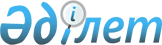 Әкелу кедендiк бажы қолданылатын тауарлар тiзбесiн, мөлшерлемелер көлемiн және олардың қолданылу мерзiмiн бекіту туралыҚазақстан Республикасы Ұлттық экономика министрінің 2015 жылғы 7 желтоқсандағы № 754 бұйрығы. Қазақстан Республикасының Әділет министрлігінде 2015 жылы 11 желтоқсанда № 12390 болып тіркелді      РҚАО-ның ескертпесі!

      Еуразиялық экономикалық комиссия кеңесінің 14.10.2015 № 59  шешімі күшіне енген сәттен бастап, бұйрықтың қолдануы тоқтатылды (5-т қараңыз).

      «Сауда қызметiн реттеу туралы» 2004 жылғы 12 сәуiрдегi Қазақстан Республикасы Заңы 7-бабының 2-1) тармақшасына, «Көпжақты сауда жүйесі шеңберінде Кеден одағының жұмыс істеуі туралы шартты ратификациялау туралы» 2011 жылғы 21 қарашадағы Қазақстан Республикасы Заңына, «1994 жылғы 15 сәуірдегі Дүниежүзілік сауда ұйымын құру туралы Марракеш келісіміне Қазақстан Республикасының қосылуы туралы хаттаманы ратификациялау туралы» 2015 жылғы 12 қазандағы Қазақстан Республикасы Заңына сәйкес, Еуразиялық экономикалық одақтың Бірыңғай кедендік тарифінің баждары мөлшерлемелерімен салыстыру бойынша Дүниежүзілік сауда ұыймына Қазақстан Республикасының қосылу шарты негізінде қабылданған, кедендік әкелу баждарының неғұрлым төмен мөлшерлемелерін Қазақстан Республикасының қолдануы үшін БҰЙЫРАМЫН:



      1. Қоса беріліп отырған Әкелу кедендiк бажы қолданылатын тауарлар тiзбесi, мөлшерлемелер көлемi және олардың қолданылу мерзiмi бекітілсін.



      2. Қазақстан Республикасы Ұлттық экономика министрлігінің Сыртқы сауда қызметін дамыту департаменті заңнамада белгіленген тәртіппен:



      1) осы бұйрықтың Қазақстан Республикасының Әділет министрлігінде мемлекеттік тіркелуін;



      2) осы бұйрықты Қазақстан Республикасы Әділет министрлігінде мемлекеттік тіркегеннен кейін, күнтізбелік он күн ішінде оның көшірмесін «Әділет» ақпараттық құқықтық жүйесінде және мерзімді баспасөз басылымдарында ресми жариялануға жолдануын;



      3) осы бұйрықтың Қазақстан Республикасы Ұлттық экономика министрлігінің интернет-ресурсында орналастырылуын қамтамасыз етсін.



      3. Осы бұйрықтың орындалуын бақылау жетекшілік ететін Қазақстан Республикасының Ұлттық экономика вице-министріне жүктелсін.



      4. Осы бұйрық 2015 жылғы 15 желтоқсаннан бастап қолданысқа енгiзіледі және ресми жариялауға жатады.



      5. Еуразиялық экномикалық комиссия кеңесінің 2015 жылғы 14 қазандағы № 59 шешімі күшіне енген сәттен бастап, бірақ 2016 жылғы 1 желтоқсаннан кешіктірілмей осы бұйрықтың қолдануы тоқтатылады.      Қазақстан Республикасы

      Ұлттық экономика министрі                  Е. Досаев      «КЕЛІСІЛГЕН»

      Қазақстан Республикасының

      Қаржы министрі

      ___________ Б. Сұлтанов

      2015 жылғы «____» _________      «КЕЛІСІЛГЕН»

      Қазақстан Республикасының

      Экономикалық интеграция істері министрі

      ___________ Ж. Айтжанова

      2015 жылғы «____» _________

Қазақстан Республикасы   

Ұлттық экономика министрінің

2015 жылғы 7 желтоқсандағы 

№ 754 бұйрығымен    

бекітілген         

Әкелу кедендiк бажы қолданылатын тауарлар тiзбесi,

мөлшерлемелер көлемi және олардың қолданылу мерзімі      Ескертпе:

      1 Кедендiк әкелу баж мөлшерлемелерін қолдану мақсаты үшiн тауарлар Еуразиялық экономикалық одақтың сыртқы экономикалық қызметі тауар номенклатурасының (бұдан әрі – ЕАЭО СЭҚ ТН) кодтарымен ғана айқындалады.

      2 Әкелу кедендік баж мөлшерлемесі 2016 жылғы 1 мамырдан бастап қолданылады.

      3 Әкелу кедендік баж мөлшерлемесі 2016 жылғы 1 қаңтардан бастап қолданылады.
					© 2012. Қазақстан Республикасы Әділет министрлігінің «Қазақстан Республикасының Заңнама және құқықтық ақпарат институты» ШЖҚ РМК
				ЕАЭО

СЭҚ ТН

кодыПозиция атауы1Кедендік әкелу баждары мөлшерлемесі (кедендік құнынан пайызбен не евромен не АҚШ долларымен)1230101 30 000 0– есектер00104 10 300 0– – – қозылар (бір жасқа дейінгі)00104 10 800 0– – – өзгелері00201 10 000 8– – – өзгелері400201 20 200 8– – – – өзгелері400201 20 300 8– – – – өзгелері400201 20 500 8– – – – өзгелері400201 20 900 8– – – – өзгелері400201 30 000 8– – – өзгелері400202 10 000 8– – – өзгелері400202 20 100 8– – – – өзгелері400202 20 300 8– – – – өзгелері400202 20 500 8– – – – өзгелері400202 20 900 8– – – – өзгелері400202 30 100 8– – – – өзгелері400202 30 500 8– – – – өзгелері400202 30 900 8– – – – өзгелері400203 11 100 9– – – – өзгелері300203 11 900 9– – – – өзгелері300203 12 110 9– – – – – өзгелері300203 12 190 9– – – – – өзгелері300203 12 900 9– – – – өзгелері300203 19 110 9– – – – – өзгелері300203 19 130 9– – – – – өзгелері300203 19 150 9– – – – – өзгелері300203 19 550 9– – – – – – өзгелері300203 19 590 9– – – – – – өзгелері300203 19 900 9– – – – өзгелері300203 21 100 9– – – – өзгелері300203 21 900 9– – – – өзгелері300203 22 110 9– – – – – өзгелері300203 22 190 9– – – – – өзгелері300203 22 900 9– – – – өзгелері300203 29 110 9– – – – – өзгелері300203 29 130 9– – – – – өзгелері300203 29 150 9– – – – – өзгелері300203 29 550 3– – – – – – – тримминг300203 29 550 9– – – – – – – өзгелері300203 29 590 9– – – – – – өзгелері300203 29 900 3– – – – – тримминг300203 29 900 9– – – – – өзгелері300207 11 100 1– – – – 02-топқа Еуразиялық экономикалық одақтың 4-қосымша ескертпесінде көрсетілген тәртіппен150207 11 100 9– – – – өзгелері550207 11 300 1– – – – 02-топқа Еуразиялық экономикалық одақтың 4-қосымша ескертпесінде көрсетілген тәртіппен150207 11 300 9– – – – өзгелері550207 11 900 1– – – – 02-топқа Еуразиялық экономикалық одақтың 4-қосымша ескертпесінде көрсетілген тәртіппен150207 11 900 9– – – – өзгелері550207 12 100 1– – – – 02-топқа Еуразиялық экономикалық одақтың 4-қосымша ескертпесінде көрсетілген тәртіппен150207 12 100 9– – – – өзгелері550207 12 900 1– – – – 02-топқа Еуразиялық экономикалық одақтың 4-қосымша ескертпесінде көрсетілген тәртіппен150207 12 900 9– – – – өзгелері550207 13 100 1– – – – – 02-топқа Еуразиялық экономикалық одақтың 4-қосымша ескертпесінде көрсетілген тәртіппен150207 13 100 9– – – – – өзгелері550207 13 200 1– – – – – – 02-топқа Еуразиялық экономикалық одақтың 4-қосымша ескертпесінде көрсетілген тәртіппен150207 13 200 9– – – – – – өзгелері550207 13 300 1– – – – – – 02-топқа Еуразиялық экономикалық одақтың 4-қосымша ескертпесінде көрсетілген тәртіппен150207 13 300 9– – – – – – өзгелері550207 13 400 1– – – – – – 02-топқа Еуразиялық экономикалық одақтың 4-қосымша ескертпесінде көрсетілген тәртіппен150207 13 400 9– – – – – – өзгелері550207 13 500 1– – – – – – 02-топқа Еуразиялық экономикалық одақтың 4-қосымша ескертпесінде көрсетілген тәртіппен150207 13 500 9– – – – – – өзгелері550207 13 600 1– – – – – – 02-топқа Еуразиялық экономикалық одақтың 4-қосымша ескертпесінде көрсетілген тәртіппен150207 13 600 9– – – – – – өзгелері550207 13 700 1– – – – – – 02-топқа Еуразиялық экономикалық одақтың 4-қосымша ескертпесінде көрсетілген тәртіппен150207 13 700 9– – – – – – өзгелері550207 13 910 1– – – – – 02-топқа Еуразиялық экономикалық одақтың 4-қосымша ескертпесінде көрсетілген тәртіппен150207 13 910 9– – – – – өзгелері550207 13 990 1– – – – – 02-топқа Еуразиялық экономикалық одақтың 4-қосымша ескертпесінде көрсетілген тәртіппен150207 13 990 9– – – – – өзгелері550207 14 100 1– – – – – 02-топқа Еуразиялық экономикалық одақтың 4-қосымша ескертпесінде көрсетілген тәртіппен150207 14 100 9– – – – – өзгелері550207 14 200 1– – – – – – 02-топқа Еуразиялық экономикалық одақтың 4-қосымша ескертпесінде көрсетілген тәртіппен150207 14 200 9– – – – – – өзгелері550207 14 300 1– – – – – – 02-топқа Еуразиялық экономикалық одақтың 4-қосымша ескертпесінде көрсетілген тәртіппен150207 14 300 9– – – – – – өзгелері550207 14 400 1– – – – – – 02-топқа Еуразиялық экономикалық одақтың 4-қосымша ескертпесінде көрсетілген тәртіппен150207 14 400 9– – – – – – өзгелері550207 14 500 1– – – – – – 02-топқа Еуразиялық экономикалық одақтың 4-қосымша ескертпесінде көрсетілген тәртіппен150207 14 500 9– – – – – – өзгелері550207 14 600 1– – – – – – 02-топқа Еуразиялық экономикалық одақтың 4-қосымша ескертпесінде көрсетілген тәртіппен150207 14 600 9– – – – – – өзгелері550207 14 700 1– – – – – – 02-топқа Еуразиялық экономикалық одақтың 4-қосымша ескертпесінде көрсетілген тәртіппен150207 14 700 9– – – – – – өзгелері550207 14 910 1– – – – – 02-топқа Еуразиялық экономикалық одақтың 4-қосымша ескертпесінде көрсетілген тәртіппен150207 14 910 9– – – – – өзгелері550207 14 990 1– – – – – 02-топқа Еуразиялық экономикалық одақтың 4-қосымша ескертпесінде көрсетілген тәртіппен150207 14 990 9– – – – – өзгелері550207 24 100 1– – – – 02-топқа Еуразиялық экономикалық одақтың 4-қосымша ескертпесінде көрсетілген тәртіппен150207 24 100 9– – – – өзгелері550207 24 900 1– – – – 02-топқа Еуразиялық экономикалық одақтың 4-қосымша ескертпесінде көрсетілген тәртіппен150207 24 900 9– – – – өзгелері550207 25 100 1– – – – 02-топқа Еуразиялық экономикалық одақтың 4-қосымша ескертпесінде көрсетілген тәртіппен150207 25 100 9– – – – өзгелері550207 25 900 1– – – – 02-топқа Еуразиялық экономикалық одақтың 4-қосымша ескертпесінде көрсетілген тәртіппен150207 25 900 9– – – – өзгелері550207 26 100 1– – – – – 02-топқа Еуразиялық экономикалық одақтың 4-қосымша ескертпесінде көрсетілген тәртіппен150207 26 100 9– – – – – өзгелері550207 26 200 1– – – – – – 02-топқа Еуразиялық экономикалық одақтың 4-қосымша ескертпесінде көрсетілген тәртіппен150207 26 200 9– – – – – – өзгелері550207 26 300 1– – – – – – 02-топқа Еуразиялық экономикалық одақтың 4-қосымша ескертпесінде көрсетілген тәртіппен150207 26 300 9– – – – – – өзгелері550207 26 400 1– – – – – – 02-топқа Еуразиялық экономикалық одақтың 4-қосымша ескертпесінде көрсетілген тәртіппен150207 26 400 9– – – – – – өзгелері550207 26 500 1– – – – – – 02-топқа Еуразиялық экономикалық одақтың 4-қосымша ескертпесінде көрсетілген тәртіппен150207 26 500 9– – – – – – өзгелері550207 26 600 1– – – – – – – 02-топқа Еуразиялық экономикалық одақтың 4-қосымша ескертпесінде көрсетілген тәртіппен150207 26 600 9– – – – – – – өзгелері550207 26 700 1– – – – – – – 02-топқа Еуразиялық экономикалық одақтың 4-қосымша ескертпесінде көрсетілген тәртіппен150207 26 700 9– – – – – – – өзгелері550207 26 800 1– – – – – – 02-топқа Еуразиялық экономикалық одақтың 4-қосымша ескертпесінде көрсетілген тәртіппен150207 26 800 9– – – – – – өзгелері550207 26 910 1– – – – – 02-топқа Еуразиялық экономикалық одақтың 4-қосымша ескертпесінде көрсетілген тәртіппен150207 26 910 9– – – – – өзгелері550207 26 990 1– – – – – 02-топқа Еуразиялық экономикалық одақтың 4-қосымша ескертпесінде көрсетілген тәртіппен150207 26 990 9– – – – – өзгелері550207 27 100 1– – – – – 02-топқа Еуразиялық экономикалық одақтың 4-қосымша ескертпесінде көрсетілген тәртіппен150207 27 100 9– – – – – өзгелері550207 27 200 1– – – – – – 02-топқа Еуразиялық экономикалық одақтың 4-қосымша ескертпесінде көрсетілген тәртіппен150207 27 200 9– – – – – – өзгелері550207 27 300 1– – – – – – 02-топқа Еуразиялық экономикалық одақтың 4-қосымша ескертпесінде көрсетілген тәртіппен150207 27 300 9– – – – – – өзгелері550207 27 400 1– – – – – – 02-топқа Еуразиялық экономикалық одақтың 4-қосымша ескертпесінде көрсетілген тәртіппен150207 27 400 9– – – – – – өзгелері550207 27 500 1– – – – – – 02-топқа Еуразиялық экономикалық одақтың 4-қосымша ескертпесінде көрсетілген тәртіппен150207 27 500 9– – – – – – өзгелері550207 27 600 1– – – – – – – 02-топқа Еуразиялық экономикалық одақтың 4-қосымша ескертпесінде көрсетілген тәртіппен150207 27 600 9– – – – – – – өзгелері550207 27 700 1– – – – – – – 02-топқа Еуразиялық экономикалық одақтың 4-қосымша ескертпесінде көрсетілген тәртіппен150207 27 700 9– – – – – – – өзгелері550207 27 800 1– – – – – – 02-топқа Еуразиялық экономикалық одақтың 4-қосымша ескертпесінде көрсетілген тәртіппен150207 27 800 9– – – – – – өзгелері550207 27 910 1– – – – – 02-топқа Еуразиялық экономикалық одақтың 4-қосымша ескертпесінде көрсетілген тәртіппен150207 27 910 9– – – – – өзгелері550207 27 990 1– – – – – 02-топқа Еуразиялық экономикалық одақтың 4-қосымша ескертпесінде көрсетілген тәртіппен150207 27 990 9– – – – – өзгелері550207 41 200 1– – – – 02-топқа Еуразиялық экономикалық одақтың 4-қосымша ескертпесінде көрсетілген тәртіппен150207 41 200 9– – – – өзгелері550207 41 300 1– – – – 02-топқа Еуразиялық экономикалық одақтың 4-қосымша ескертпесінде көрсетілген тәртіппен150207 41 300 9– – – – өзгелері550207 41 800 1– – – – 02-топқа Еуразиялық экономикалық одақтың 4-қосымша ескертпесінде көрсетілген тәртіппен150207 41 800 9– – – – өзгелері550207 42 300 1– – – – 02-топқа Еуразиялық экономикалық одақтың 4-қосымша ескертпесінде көрсетілген тәртіппен150207 42 300 9– – – – өзгелері550207 42 800 1– – – – 02-топқа Еуразиялық экономикалық одақтың 4-қосымша ескертпесінде көрсетілген тәртіппен150207 42 800 9– – – – өзгелері550207 43 000 1– – – 02-топқа Еуразиялық экономикалық одақтың 4-қосымша ескертпесінде көрсетілген тәртіппен150207 43 000 9– – – өзгелері550207 44 100 1– – – – – 02-топқа Еуразиялық экономикалық одақтың 4-қосымша ескертпесінде көрсетілген тәртіппен150207 44 100 9– – – – – өзгелері550207 44 210 1– – – – – – 02-топқа Еуразиялық экономикалық одақтың 4-қосымша ескертпесінде көрсетілген тәртіппен150207 44 210 9– – – – – – өзгелері550207 44 310 1– – – – – – 02-топқа Еуразиялық экономикалық одақтың 4-қосымша ескертпесінде көрсетілген тәртіппен150207 44 310 9– – – – – – өзгелері550207 44 410 1– – – – – – 02-топқа Еуразиялық экономикалық одақтың 4-қосымша ескертпесінде көрсетілген тәртіппен150207 44 410 9– – – – – – өзгелері550207 44 510 1– – – – – – 02-топқа Еуразиялық экономикалық одақтың 4-қосымша ескертпесінде көрсетілген тәртіппен150207 44 510 9– – – – – – өзгелері550207 44 610 1– – – – – – 02-топқа Еуразиялық экономикалық одақтың 4-қосымша ескертпесінде көрсетілген тәртіппен150207 44 610 9– – – – – – өзгелері550207 44 710 1– – – – – – 02-топқа Еуразиялық экономикалық одақтың 4-қосымша ескертпесінде көрсетілген тәртіппен150207 44 710 9– – – – – – өзгелері550207 44 810 1– – – – – – 02-топқа Еуразиялық экономикалық одақтың 4-қосымша ескертпесінде көрсетілген тәртіппен150207 44 810 9– – – – – – өзгелері550207 44 910 1– – – – – 02-топқа Еуразиялық экономикалық одақтың 4-қосымша ескертпесінде көрсетілген тәртіппен150207 44 910 9– – – – – өзгелері550207 44 990 1– – – – – 02-топқа Еуразиялық экономикалық одақтың 4-қосымша ескертпесінде көрсетілген тәртіппен150207 44 990 9– – – – – өзгелері550207 45 100 1– – – – – 02-топқа Еуразиялық экономикалық одақтың 4-қосымша ескертпесінде көрсетілген тәртіппен150207 45 100 9– – – – – өзгелері550207 45 210 1– – – – – – 02-топқа Еуразиялық экономикалық одақтың 4-қосымша ескертпесінде көрсетілген тәртіппен150207 45 210 9– – – – – – өзгелері550207 45 310 1– – – – – – 02-топқа Еуразиялық экономикалық одақтың 4-қосымша ескертпесінде көрсетілген тәртіппен150207 45 310 9– – – – – – өзгелері550207 45 410 1– – – – – – 02-топқа Еуразиялық экономикалық одақтың 4-қосымша ескертпесінде көрсетілген тәртіппен150207 45 410 9– – – – – – өзгелері550207 45 510 1– – – – – – 02-топқа Еуразиялық экономикалық одақтың 4-қосымша ескертпесінде көрсетілген тәртіппен150207 45 510 9– – – – – – өзгелері550207 45 610 1– – – – – – 02-топқа Еуразиялық экономикалық одақтың 4-қосымша ескертпесінде көрсетілген тәртіппен150207 45 610 9– – – – – – өзгелері550207 45 710 1– – – – – – 02-топқа Еуразиялық экономикалық одақтың 4-қосымша ескертпесінде көрсетілген тәртіппен150207 45 710 9– – – – – – өзгелері550207 45 810 1– – – – – – 02-топқа Еуразиялық экономикалық одақтың 4-қосымша ескертпесінде көрсетілген тәртіппен150207 45 810 9– – – – – – өзгелері550207 45 930 1– – – – – – 02-топқа Еуразиялық экономикалық одақтың 4-қосымша ескертпесінде көрсетілген тәртіппен15 0207 45 930 9– – – – – – өзгелері550207 45 950 1– – – – – – 02-топқа Еуразиялық экономикалық одақтың 4-қосымша ескертпесінде көрсетілген тәртіппен150207 45 950 9– – – – – – өзгелері550207 45 990 1– – – – – 02-топқа Еуразиялық экономикалық одақтың 4-қосымша ескертпесінде көрсетілген тәртіппен150207 45 990 9– – – – – өзгелері550207 51 100 1– – – – 02-топқа Еуразиялық экономикалық одақтың 4-қосымша ескертпесінде көрсетілген тәртіппен150207 51 100 9– – – – өзгелері550207 51 900 1– – – – 02-топқа Еуразиялық экономикалық одақтың 4-қосымша ескертпесінде көрсетілген тәртіппен150207 51 900 9– – – – өзгелері550207 52 100 1– – – – 02-топқа Еуразиялық экономикалық одақтың 4-қосымша ескертпесінде көрсетілген тәртіппен150207 52 100 9– – – – өзгелері550207 52 900 1– – – – 02-топқа Еуразиялық экономикалық одақтың 4-қосымша ескертпесінде көрсетілген тәртіппен150207 52 900 9– – – – өзгелері550207 53 000 1– – – 02-топқа Еуразиялық экономикалық одақтың 4-қосымша ескертпесінде көрсетілген тәртіппен150207 53 000 9– – – өзгелері550207 54 100 1– – – – – 02-топқа Еуразиялық экономикалық одақтың 4-қосымша ескертпесінде көрсетілген тәртіппен150207 54 100 9– – – – – өзгелері550207 54 210 1– – – – – – 02-топқа Еуразиялық экономикалық одақтың 4-қосымша ескертпесінде көрсетілген тәртіппен150207 54 210 9– – – – – – өзгелері550207 54 310 1– – – – – – 02-топқа Еуразиялық экономикалық одақтың 4-қосымша ескертпесінде көрсетілген тәртіппен150207 54 310 9– – – – – – өзгелері550207 54 410 1– – – – – – 02-топқа Еуразиялық экономикалық одақтың 4-қосымша ескертпесінде көрсетілген тәртіппен150207 54 410 9– – – – – – өзгелері550207 54 510 1– – – – – – 02-топқа Еуразиялық экономикалық одақтың 4-қосымша ескертпесінде көрсетілген тәртіппен150207 54 510 9– – – – – – өзгелері550207 54 610 1– – – – – – 02-топқа Еуразиялық экономикалық одақтың 4-қосымша ескертпесінде көрсетілген тәртіппен150207 54 610 9– – – – – – өзгелері550207 54 710 1– – – – – – 02-топқа Еуразиялық экономикалық одақтың 4-қосымша ескертпесінде көрсетілген тәртіппен150207 54 710 9– – – – – – өзгелері550207 54 810 1– – – – – – 02-топқа Еуразиялық экономикалық одақтың 4-қосымша ескертпесінде көрсетілген тәртіппен150207 54 810 9– – – – – – өзгелері550207 54 910 1– – – – – 02-топқа Еуразиялық экономикалық одақтың 4-қосымша ескертпесінде көрсетілген тәртіппен150207 54 910 9– – – – – өзгелері550207 54 990 1– – – – – 02-топқа Еуразиялық экономикалық одақтың 4-қосымша ескертпесінде көрсетілген тәртіппен150207 54 990 9– – – – – өзгелері550207 55 100 1– – – – – 02-топқа Еуразиялық экономикалық одақтың 4-қосымша ескертпесінде көрсетілген тәртіппен150207 55 100 9– – – – – өзгелері550207 55 210 1– – – – – – 02-топқа Еуразиялық экономикалық одақтың 4-қосымша ескертпесінде көрсетілген тәртіппен150207 55 210 9– – – – – – өзгелері550207 55 310 1– – – – – – 02-топқа Еуразиялық экономикалық одақтың 4-қосымша ескертпесінде көрсетілген тәртіппен150207 55 310 9– – – – – – өзгелері550207 55 410 1– – – – – – 02-топқа Еуразиялық экономикалық одақтың 4-қосымша ескертпесінде көрсетілген тәртіппен150207 55 410 9– – – – – – өзгелері550207 55 510 1– – – – – – 02-топқа Еуразиялық экономикалық одақтың 4-қосымша ескертпесінде көрсетілген тәртіппен150207 55 510 9– – – – – – өзгелері550207 55 610 1– – – – – – 02-топқа Еуразиялық экономикалық одақтың 4-қосымша ескертпесінде көрсетілген тәртіппен150207 55 610 9– – – – – – өзгелері550207 55 710 1– – – – – – 02-топқа Еуразиялық экономикалық одақтың 4-қосымша ескертпесінде көрсетілген тәртіппен150207 55 710 9– – – – – – өзгелері550207 55 810 1– – – – – – 02-топқа Еуразиялық экономикалық одақтың 4-қосымша ескертпесінде көрсетілген тәртіппен150207 55 810 9– – – – – – өзгелері550207 55 930 1– – – – – – 02-топқа Еуразиялық экономикалық одақтың 4-қосымша ескертпесінде көрсетілген тәртіппен150207 55 930 9– – – – – – өзгелері550207 55 950 1– – – – – – 02-топқа Еуразиялық экономикалық одақтың 4-қосымша ескертпесінде көрсетілген тәртіппен150207 55 950 9– – – – – – өзгелері550207 55 990 1– – – – – 02-топқа Еуразиялық экономикалық одақтың 4-қосымша ескертпесінде көрсетілген тәртіппен150207 55 990 9– – – – – өзгелері550207 60 050 1– – – 02-топқа Еуразиялық экономикалық одақтың 4-қосымша ескертпесінде көрсетілген тәртіппен150207 60 050 9– – – өзгелері550207 60 100 1– – – – – 02-топқа Еуразиялық экономикалық одақтың 4-қосымша ескертпесінде көрсетілген тәртіппен150207 60 100 9– – – – – өзгелері550207 60 210 1– – – – – – 02-топқа Еуразиялық экономикалық одақтың 4-қосымша ескертпесінде көрсетілген тәртіппен150207 60 210 9– – – – – – өзгелері550207 60 310 1– – – – – – 02-топқа Еуразиялық экономикалық одақтың 4-қосымша ескертпесінде көрсетілген тәртіппен150207 60 310 9– – – – – – өзгелері550207 60 410 1– – – – – – 02-топқа Еуразиялық экономикалық одақтың 4-қосымша ескертпесінде көрсетілген тәртіппен150207 60 410 9– – – – – – өзгелері550207 60 510 1– – – – – – 02-топқа Еуразиялық экономикалық одақтың 4-қосымша ескертпесінде көрсетілген тәртіппен150207 60 510 9– – – – – – өзгелері550207 60 610 1– – – – – – 02-топқа Еуразиялық экономикалық одақтың 4-қосымша ескертпесінде көрсетілген тәртіппен15 0207 60 610 9– – – – – – өзгелері550207 60 810 1– – – – – – 02-топқа Еуразиялық экономикалық одақтың 4-қосымша ескертпесінде көрсетілген тәртіппен150207 60 810 9– – – – – – өзгелері550207 60 910 1– – – – – 02-топқа Еуразиялық экономикалық одақтың 4-қосымша ескертпесінде көрсетілген тәртіппен150207 60 910 9– – – – – өзгелері550207 60 990 1– – – – – 02-топқа Еуразиялық экономикалық одақтың 4-қосымша ескертпесінде көрсетілген тәртіппен150207 60 990 9– – – – – өзгелері550210 11 110 0– – – – – сан еттері және олардың шабылған еттері15, бірақ 1 кг үшін 0,15 евродан кем емес0210 11 190 0– – – – – жауырындар және олардың шабылған еттері15, бірақ 1 кг үшін 0,15 евродан кем емес0210 11 310 0– – – – – сан еттері және олардың шабылған еттері15, бірақ 1 кг үшін 0,15 евродан кем емес0210 11 390 0– – – – – жауырындар және олардың шабылған еттері15, бірақ 1 кг үшін 0,15 евродан кем емес0210 11 900 0– – – өзгелері15, бірақ 1 кг үшін 0,15 евродан кем емес0210 12 110 0– – – – тұздалған немесе тұздық судағы15, бірақ 1 кг үшін 0,15 евродан кем емес0210 12 190 0– – – – кептірілген немесе ысталған15, бірақ 1 кг үшін 0,15 евродан кем емес0210 12 900 0– – – өзгелері15, бірақ 1 кг үшін 0,15 евродан кем емес0210 19 100 0– – – – – бекондық жарты еттер немесе спенсерлер15, бірақ 1 кг үшін 0,15 евродан кем емес0210 19 200 0– – – – – шошқа бүйірінің 3/4– і немесе шошқаның орта бөліктері15, бірақ 1 кг үшін 0,15 евродан кем емес0210 19 300 0– – – – – алдыңғы жиектер және олардың шабылған еттері15, бірақ 1 кг үшін 0,15 евродан кем емес0210 19 400 0– – – – – төстіктер және олардың шабылған еті15, бірақ 1 кг үшін 0,15 евродан кем емес0210 19 500 0– – – – – өзгелері15, бірақ 1 кг үшін 0,15 евродан кем емес0210 19 600 0– – – – – алдыңғы жиектер және олардың шабылған еттері15, бірақ 1 кг үшін 0,15 евродан кем емес0210 19 700 0– – – – – төстіктер және олардың шабылған еті15, бірақ 1 кг үшін 0,15 евродан кем емес0210 19 810 0– – – – – – сүйктен сылынған ет15, бірақ 1 кг үшін 0,15 евродан кем емес0210 19 890 0– – – – – – өзгелері15, бірақ 1 кг үшін 0,15 евродан кем емес0210 19 900 0– – – өзгелері15, бірақ 1 кг үшін 0,15 евродан кем емес0210 20 100 0– – сүйектен сылынбаған15, бірақ 1 кг үшін 0,15 евродан кем емес0210 20 900 0– – сүйектен сылынған ет15, бірақ 1 кг үшін 0,15 евродан кем емес0303 54 100 0– – – Scomber scombrus немесе Scomber jaрonicus түрі3, бірақ 1 кг үшін 0,02 евродан кем емес0303 54 900 0– – – Scomber australasicus түрі3, бірақ 1 кг үшін 0,02 евродан кем емес0305 41 000 0– – тынық мұхит албырты (Oncorhynchus nerka, Oncorhynchus gorbuscha, Oncorhynchus keta, Oncorhynchus tschawytscha, Oncorhynchus kisutch, Oncorhynchus masou және Oncorhynchus rhodurus), атлант албырты (Salmo salar) және дунай албырты (Hucho hucho)150306 14 050 0– – – қақталған, бақалшақтағы немесе бақалшақсыз, қақтау процесі кезінде не оған дейін жылулық өңдеуге ұшыраған немесе ұшырамаған200306 14 100 0– – – – Рaralithodes camchaticus, Chionoecetes sрр. және Callinectes saрidus түрінің теңіз шаяндары00306 14 300 0– – – – Cancer рagurus теңіз шаяндары00306 14 900 0– – – – өзгелері00306 15 100 0– – – қақталған, бақалшақтағы немесе бақалшақсыз, қақтау процесі кезінде не оған дейін жылулық өңдеуге ұшыраған немесе ұшырамаған200306 15 900 0– – – өзгелері00306 16 910 0– – – – Crangon crangon түрінің асшаяндары00306 16 990 0– – – – өзгелері00306 17 910 0– – – – тереңдегі қызғылт асшаяндар (Parapenaeus longirostris)00306 17 920 0– – – – Penaeus тұқымының асшаяндары00306 17 930 0– – – – Pandalus spp тұқымынан өзге, Рandalidae тұқымдас асшаяндар.00306 17 940 0– – – – Crangon crangon түрінен өзге, Crangon тұқымының асшаяны00306 17 990 0– – – – өзгелері00306 19 050 0– – – қақталған, бақалшақтағы немесе бақалшақсыз, қақтау процесі кезінде не оған дейін жылулық өңдеуге ұшыраған немесе ұшырамаған200306 19 100 0– – – – тұщы су шаяндары00306 19 900 0– – – – өзгелері00306 21 100 0– – – қақталған, бақалшақтағы немесе бақалшақсыз, қақтау процесі кезінде не оған дейін жылулық өңдеуге ұшыраған немесе ұшырамаған200306 21 900 0– – – өзгелері00306 22 100 0– – – тірілер00306 22 300 0– – – – қақталған, бақалшақтағы немесе бақалшақсыз, қақтау процесі кезінде не оған дейін жылулық өңдеуге ұшыраған немесе ұшырамаған200306 22 910 0– – – – – бөлінбеген00306 22 990 0– – – – – өзгелері00306 24 100 0– – – қақталған, бақалшақтағы немесе бақалшақсыз, қақтау процесі кезінде не оған дейін жылулық өңдеуге ұшыраған немесе ұшырамаған200306 24 300 0– – – – Cancer рagurus түрінің теңіз шаяндары00306 24 800 0– – – – өзгелері00306 25 100 0– – – қақталған, бақалшақтағы немесе бақалшақсыз, қақтау процесі кезінде не оған дейін жылулық өңдеуге ұшыраған немесе ұшырамаған200306 25 900 0– – – өзгелері00306 26 310 0– – – – – жаңа ұсталған, суытылған немесе буға немесе қайнаған суда пісірілген00306 26 390 0– – – – – өзгелері00306 26 900 0– – – – Pandalus spp. түрінің асшаяндары және айтақ асшаяндар00306 27 910 0– – – – Pandalus spp тұқымының асшаяндарын қоспағанда, Pandalidae тұқымдас асшаяндар.00306 27 950 0– – – – Crangon crangon түрінің асшаяндарын қоспағанда, Crangon, тұқымдас асшаяндар00306 27 990 0– – – – өзгелері 00306 29 050 0– – – қақталған, бақалшақтағы немесе бақалшақсыз, қақтау процесі кезінде не оған дейін жылулық өңдеуге ұшыраған немесе ұшырамаған200306 29 810 0– – – – тұщы су шаяндары00306 29 890 0– – – – өзгелері00403 90 110 0– – – – – 1,5 май.% артық емес150403 90 130 0– – – – – 1,5 май.% артық, 27 май.% артық емес150403 90 190 0– – – – – 27 май.% артық150403 90 310 0– – – – – 1,5 май.% артық емес150403 90 330 0– – – – – 1,5 май.% артық, 27 май.% артық емес150403 90 390 0– – – – – 27 май.% артық150403 90 510 1– – – – – – – алғашқы орамасында нетто– көлемі 0,35 л аспайтын, балалар тамағы үшін150403 90 510 2– – – – – – – өзгелері150403 90 510 9– – – – – – өзгелері150403 90 530 1– – – – – – – алғашқы орамасында нетто–көлемі 0,35 л аспайтын, балалар тамағы үшін150403 90 530 2– – – – – – – өзгелері150403 90 530 9– – – – – – өзгелері150403 90 590 0– – – – – 6 май.% артық150403 90 610 0– – – – – 3 май.% артық емес150403 90 630 0– – – – – 3 май.% артық, бірақ 6 май.% артық емес150403 90 690 0– – – – – 6 май.% артық150403 90 710 0– – – – 1,5 май.% артық емес150403 90 730 0– – – – 1,5 май.% артық, бірақ 27 май.% артық емес150403 90 790 0– – – – 27 май.% артық150403 90 910 0– – – – – 3 май.% артық емес150403 90 930 0– – – – – 3 май.% артық, бірақ 6 май.% артық емес150403 90 990 0– – – – – 6 май.% артық150406 90 990 9– – – – – – өзгелері15, бірақ 1 кг үшін 0,3 евродан кем емес0702 00 000 2– 1 сәуірден – 30 сәуірді қоса алғанда150702 00 000 3– 1 мамырдан – 14 мамырды қоса алғанда150702 00 000 4– 15 мамырдан – 31 мамырды қоса алғанда150702 00 000 5– 1 маусымнан – 30 қыркүйекті қоса алғанда150707 00 050 2– – 1 наурыздан – 30 сәуірді қоса алғанда150707 00 050 3– – 1 мамырдан – 15 мамырды қоса алғанда150707 00 900 0– корнишондар150713 60 000 9– – өзгелері50713 90 000 9– – өзгелері50803 10 100 0– – жаңа піскен50805 10 200 0– – тәтті, жаңа піскен апельсиндер:50805 10 800 0– – өзгелері50805 20 100 0– – клементиналар50805 20 300 0– – монреаль және сатсума50805 20 500 0– – мандариндер және вилкингтер50805 20 700 0– – танжериндер50805 20 900 0– – өзгелері50805 40 000 0– – помеллоны қоса алғанда грейп жемістері50805 50 100 0– – лимондар (Сіtrus limon, Сitrus limonum)50808 10 800 5– – – – Голден Делишес немесе Гренни Смит сорттары200808 10 800 7– – – – Голден Делишес немесе Гренни Смит сорттары150808 10 800 8– – – – өзгелері150901 21 000 1– – – – арабика (Соffеа аrabiса)50901 21 000 2– – – – робуста (Соffеа саnephorа)50901 21 000 8– – – – өзгелері50901 21 000 9– – – өзгелері50901 22 000 1– – – – арабика (Соffеа аrabiса)50901 22 000 2– – – – робуста (Соffеа саnephorа)50901 22 000 8– – – – өзгелері50901 22 000 9– – – өзгелері50902 10 000 1– – біржолғы орамада100902 10 000 9– – өзгелері101006 10 940 0– – – – орташа дәнді20, бірақ 1 кг үшін 0,09 евродан кем емес1007 10 100 0– – будандар01108 11 000 0– – бидайдың101108 12 000 0– – жүгерінің101108 13 000 0– – картоптың101108 19 100 0– – – күріштің101108 19 900 0– – – өзгелері101203 00 000 0копра01511 10 900 2– – – нетто-массасы 20 000 кг немесе одан кем ыдыста01511 90 110 0– – – бастапқы орамада нетто-массасы 1 кг аспайтын01511 90 190 2– – – – нетто-массасы 20 000 кг немесе одан кем ыдыста01511 90 990 2– – – – нетто-массасы 20 000 кг немесе одан кем ыдыста01513 21 300 0– – – – бастапқы орамада нетто-массасы 1 кг немесе одан кем 51513 21 900 2– – – – – нетто-массасы 19 000 кг немесе одан кем ыдыста5 1513 29 110 0– – – – бастапқы орамада нетто-массасы 1 кг аспайтын51513 29 190 2– – – – – нетто-массасы 19 000 кг немесе одан кем ыдыста5 1513 29 500 0– – – – – бастапқы орамада нетто-массасы 1 кг аспайтын51513 29 900 2– – – – – – нетто-массасы 19 000 кг немесе одан кем ыдыста5 1514 11 100 0– – – тамаққа қолдану үшін пайдаланылатын өнімдер өндіруден өзгелері, техникалық немесе өнеркәсіптік қолдануға арналған131514 19 900 1– – – – бастапқы орамадағы нетто-массасы 10 л немесе одан аз 13, бірақ 1 кг үшін 0,09 евродан кем емес1514 19 900 9– – – – өзгелері13, бірақ 1 кг үшін 0,08 евродан кем емес1517 90 930 0– – – тамаққа пайдалану үшін жарамды қоспалар немесе форма үшін майлау ретінде пайдаланылатын дайын өнімдер15, бірақ 1 кг үшін 0,12 евродан кем емес1602 49 500 0– – – кез келген түрдегі немесе кез келген жеріндегі майларды қоса алғанда, құрамында кез келген ет немесе қосалқы ет өнімдері 40 мас. %–дан кем болмайтын251604 11 000 0– – албырт балық201604 32 001 0– – – албырт балықтың уылдырықтары (қызыл уылдырық)201604 32 009 0– – – өзгелері301605 10 000 0– теңіз шаяны201605 30 100 0– – жылумен өңделген ірі теңіз шаяндарының (омарлардың) еті, ірі теңіз шаяндарының (омарлардың) майын немесе ірі теңіз шаяндарының (омарлардың) паштетін, пасталарын, сорпаларын немесе тұздықтарын өндіру үшін201605 30 900 0– – өзгелері201605 40 000 0– өзгелері да шаян тұқымдастар201701 12 100 1– – – – 1 қаңтардан 30 маусымды қоса алғанда251701 12 100 9– – – – 1 шілдеден 31 желтоқсанды қоса алғанда251701 12 900 1– – – – 1 қаңтардан 30 маусымды қоса алғанда251701 13 101 1– – – – – орташа айлық баға кезінде Нью–Йорк тауар–шикізат биржасында 1 т үшін 286,60 АҚШ долларынан аспайтын51701 13 101 2– – – – – орташа айлық баға кезінде Нью–Йорк тауар–шикізат биржасында 1 т үшін 286,61 АҚШ долларынан кем емес, бірақ 1 т үшін 324,08 АҚШ долларынан аспайтын51701 13 101 3– – – – – орташа айлық баға кезінде Нью–Йорк тауар–шикізат биржасында 1 т үшін 324,09 АҚШ долларынан кем емес, бірақ 1 т үшін 361,56 АҚШ долларынан аспайтын51701 13 101 4– – – – – орташа айлық баға кезінде Нью–Йорк тауар–шикізат биржасында 1 т үшін 361,57 АҚШ долларынан кем емес, бірақ 1 т үшін 396,83 АҚШ долларынан аспайтын51701 13 101 5– – – – – орташа айлық баға кезінде Нью–Йорк тауар–шикізат биржасында 1 т үшін 396,84 АҚШ долларынан аспайтын51701 13 102 1– – – – – орташа айлық баға кезінде Нью–Йорк тауар–шикізат биржасында 1 т үшін 286,60 АҚШ долларынан аспайтын51701 13 102 2– – – – – орташа айлық баға кезінде Нью–Йорк тауар–шикізат биржасында 1 т үшін 286,61 АҚШ долларынан кем емес, бірақ 1 т үшін 326,28 АҚШ долларынан аспайтын51701 13 102 3– – – – – орташа айлық баға кезінде Нью–Йорк тауар–шикізат биржасында 1 т үшін 326,29 АҚШ долларынан кем емес, бірақ 1 т үшін 365,97 АҚШ долларынан аспайтын51701 13 102 4– – – – – орташа айлық баға кезінде Нью–Йорк тауар–шикізат биржасында 1 т үшін 365,98 АҚШ долларынан кем емес, бірақ 1 т үшін 405,65 АҚШ долларынан аспайтын51701 13 102 5– – – – – орташа айлық баға кезінде Нью–Йорк тауар–шикізат биржасында 1 т үшін 405,66 АҚШ долларынан кем емес, бірақ 1 т үшін 445,33 АҚШ долларынан аспайтын51701 13 102 6– – – – – орташа айлық баға кезінде Нью–Йорк тауар–шикізат биржасында 1 т үшін 445,34 АҚШ долларынан кем емес, бірақ 1 т үшін 485,02 АҚШ долларынан аспайтын51701 13 102 7– – – – – орташа айлық баға кезінде Нью–Йорк тауар–шикізат биржасында 1 т үшін 485,03 АҚШ долларынан долларынан аспайтын51701 13 103 1– – – – – орташа айлық баға кезінде Нью–Йорк тауар–шикізат биржасында 1 т үшін 286,60 АҚШ долларынан аспайтын51701 13 103 2– – – – – орташа айлық баға кезінде Нью–Йорк тауар–шикізат биржасында 1 т үшін 286,61 АҚШ долларынан кем емес, бірақ 1 т үшін 324,08 АҚШ долларынан аспайтын51701 13 103 3– – – – – орташа айлық баға кезінде Нью–Йорк тауар–шикізат биржасында 1 т үшін 324,09 АҚШ долларынан кем емес, бірақ 1 т үшін 361,56 АҚШ долларынан аспайтын51701 13 103 4– – – – – орташа айлық баға кезінде Нью–Йорк тауар–шикізат биржасында 1 т үшін 361,57 АҚШ долларынан кем емес, бірақ 1 т үшін 396,83 АҚШ долларынан аспайтын51701 13 103 5– – – – – орташа айлық баға кезінде Нью–Йорк тауар–шикізат биржасында 1 т үшін 396,84 АҚШ долларынан аспайтын51701 13 901 1– – – – – орташа айлық баға кезінде Нью–Йорк тауар–шикізат биржасында 1 т үшін 286,60 АҚШ долларынан аспайтын51701 13 901 2– – – – – орташа айлық баға кезінде Нью–Йорк тауар–шикізат биржасында 1 т үшін 286,61 АҚШ долларынан кем емес, бірақ 1 т үшін 324,08 АҚШ долларынан аспайтын51701 13 901 3– – – – – орташа айлық баға кезінде Нью–Йорк тауар–шикізат биржасында 1 т үшін 324,09 АҚШ долларынан кем емес, бірақ 1 т үшін 361,56 АҚШ долларынан аспайтын51701 13 901 4– – – – – орташа айлық баға кезінде Нью–Йорк тауар–шикізат биржасында 1 т үшін 361,57 АҚШ долларынан кем емес, бірақ 1 т үшін 396,83 АҚШ долларынан аспайтын51701 13 901 5– – – – – орташа айлық баға кезінде Нью–Йорк тауар–шикізат биржасында 1 т үшін 396,84 АҚШ долларынан аспайтын51701 13 902 1– – – – – орташа айлық баға кезінде Нью–Йорк тауар–шикізат биржасында 1 т үшін 286,60 АҚШ долларынан аспайтын51701 13 902 2– – – – – орташа айлық баға кезінде Нью–Йорк тауар–шикізат биржасында 1 т үшін 286,61 АҚШ долларынан кем емес, бірақ 1 т үшін 326,28 АҚШ долларынан аспайтын51701 13 902 3– – – – – орташа айлық баға кезінде Нью–Йорк тауар–шикізат биржасында 1 т үшін 326,29 АҚШ долларынан кем емес, бірақ 1 т үшін 365,97 АҚШ долларынан аспайтын51701 13 902 4– – – – – орташа айлық баға кезінде Нью–Йорк тауар–шикізат биржасында 1 т үшін 365,98 АҚШ долларынан кем емес, бірақ 1 т үшін 405,65 АҚШ долларынан аспайтын51701 13 902 5– – – – – орташа айлық баға кезінде Нью–Йорк тауар–шикізат биржасында 1 т үшін 405,66 АҚШ долларынан кем емес, бірақ 1 т үшін 445,33 АҚШ долларынан аспайтын51701 13 902 6– – – – – орташа айлық баға кезінде Нью–Йорк тауар–шикізат биржасында 1 т үшін 445,34 АҚШ долларынан кем емес, бірақ 1 т үшін 485,02 АҚШ долларынан аспайтын51701 13 902 7– – – – – орташа айлық баға кезінде Нью–Йорк тауар–шикізат биржасында 1 т үшін 485,03 АҚШ долларынан аспайтын51701 13 903 1– – – – – орташа айлық баға кезінде Нью–Йорк тауар–шикізат биржасында 1 т үшін 286,60 АҚШ долларынан аспайтын51701 13 903 2– – – – – орташа айлық баға кезінде Нью–Йорк тауар–шикізат биржасында 1 т үшін 286,61 АҚШ долларынан кем емес, бірақ 1 т үшін 324,08 АҚШ долларынан аспайтын51701 13 903 3– – – – – орташа айлық баға кезінде Нью–Йорк тауар–шикізат биржасында 1 т үшін 324,09 АҚШ долларынан кем емес, бірақ 1 т үшін 361,56 АҚШ долларынан аспайтын51701 13 903 4– – – – – орташа айлық баға кезінде Нью–Йорк тауар–шикізат биржасында 1 т үшін 361,57 АҚШ долларынан кем емес, бірақ 1 т үшін 396,83 АҚШ долларынан аспайтын51701 13 903 5– – – – – орташа айлық баға кезінде Нью–Йорк тауар–шикізат биржасында 1 т үшін 396,84 АҚШ долларынан аспайтын51701 14 101 1– – – – – орташа айлық баға кезінде Нью–Йорк тауар–шикізат биржасында 1 т үшін 286,60 АҚШ долларынан аспайтын51701 14 101 2– – – – – орташа айлық баға кезінде Нью–Йорк тауар–шикізат биржасында 1 т үшін 286,61 АҚШ долларынан кем емес, бірақ 1 т үшін 324,08 АҚШ долларынан аспайтын51701 14 101 3– – – – – орташа айлық баға кезінде Нью–Йорк тауар–шикізат биржасында 1 т үшін 324,09 АҚШ долларынан кем емес, бірақ 1 т үшін 361,56 АҚШ долларынан аспайтын51701 14 101 4– – – – – орташа айлық баға кезінде Нью–Йорк тауар–шикізат биржасында 1 т үшін 361,57 АҚШ долларынан кем емес, бірақ 1 т үшін 396,83 АҚШ долларынан аспайтын51701 14 101 5– – – – – орташа айлық баға кезінде Нью–Йорк тауар–шикізат биржасында 1 т үшін 396,84 АҚШ долларынан аспайтын51701 14 102 1– – – – – орташа айлық баға кезінде Нью–Йорк тауар–шикізат биржасында 1 т үшін 286,60 АҚШ долларынан аспайтын51701 14 102 2– – – – – орташа айлық баға кезінде Нью–Йорк тауар–шикізат биржасында 1 т үшін 286,61 АҚШ долларынан кем емес, бірақ 1 т үшін 326,28 АҚШ долларынан аспайтын51701 14 102 3– – – – – орташа айлық баға кезінде Нью–Йорк тауар–шикізат биржасында 1 т үшін 326,29 АҚШ долларынан кем емес, бірақ 1 т үшін 365,97 АҚШ долларынан аспайтын51701 14 102 4– – – – – орташа айлық баға кезінде Нью–Йорк тауар–шикізат биржасында 1 т үшін 365,98 АҚШ долларынан кем емес, бірақ 1 т үшін 405,65 АҚШ долларынан аспайтын51701 14 102 5– – – – – орташа айлық баға кезінде Нью–Йорк тауар–шикізат биржасында 1 т үшін 405,66 АҚШ долларынан кем емес, бірақ 1 т үшін 445,33 АҚШ долларынан аспайтын51701 14 102 6– – – – – орташа айлық баға кезінде Нью–Йорк тауар–шикізат биржасында 1 т үшін 445,34 АҚШ долларынан кем емес, бірақ 1 т үшін 485,02 АҚШ долларынан аспайтын51701 14 102 7– – – – – орташа айлық баға кезінде Нью–Йорк тауар–шикізат биржасында 1 т үшін 485,03 АҚШ долларынан аспайтын51701 14 103 1– – – – – орташа айлық баға кезінде Нью–Йорк тауар–шикізат биржасында 1 т үшін 286,60 АҚШ долларынан аспайтын51701 14 103 2– – – – – орташа айлық баға кезінде Нью–Йорк тауар–шикізат биржасында 1 т үшін 286,61 АҚШ долларынан кем емес, бірақ 1 т үшін 324,08 АҚШ долларынан аспайтын51701 14 103 3– – – – – орташа айлық баға кезінде Нью–Йорк тауар–шикізат биржасында 1 т үшін 324,09 АҚШ долларынан кем емес, бірақ 1 т үшін 361,56 АҚШ долларынан аспайтын51701 14 103 4– – – – – орташа айлық баға кезінде Нью–Йорк тауар–шикізат биржасында 1 т үшін 361,57 АҚШ долларынан кем емес, бірақ 1 т үшін 396,83 АҚШ долларынан аспайтын51701 14 103 5– – – – – орташа айлық баға кезінде Нью–Йорк тауар–шикізат биржасында 1 т үшін 396,84 АҚШ долларынан аспайтын51701 14 901 1– – – – – орташа айлық баға кезінде Нью–Йорк тауар–шикізат биржасында 1 т үшін 286,60 АҚШ долларынан аспайтын51701 14 901 2– – – – – орташа айлық баға кезінде Нью–Йорк тауар–шикізат биржасында 1 т үшін 286,61 АҚШ долларынан кем емес, бірақ 1 т үшін 324,08 АҚШ долларынан аспайтын51701 14 901 3– – – – – орташа айлық баға кезінде Нью–Йорк тауар–шикізат биржасында 1 т үшін 324,09 АҚШ долларынан кем емес, бірақ 1 т үшін 361,56 АҚШ долларынан аспайтын51701 14 901 4– – – – – орташа айлық баға кезінде Нью–Йорк тауар–шикізат биржасында 1 т үшін 361,57 АҚШ долларынан кем емес, бірақ 1 т үшін 396,83 АҚШ долларынан аспайтын51701 14 901 5– – – – – орташа айлық баға кезінде Нью–Йорк тауар–шикізат биржасында 1 т үшін 396,84 АҚШ долларынан аспайтын51701 14 902 1– – – – – орташа айлық баға кезінде Нью–Йорк тауар–шикізат биржасында 1 т үшін 286,60 АҚШ долларынан аспайтын51701 14 902 2– – – – – орташа айлық баға кезінде Нью–Йорк тауар–шикізат биржасында 1 т үшін 286,61 АҚШ долларынан кем емес, бірақ 1 т үшін 326,28 АҚШ долларынан аспайтын51701 14 902 3– – – – – орташа айлық баға кезінде Нью–Йорк тауар–шикізат биржасында 1 т үшін 326,29 АҚШ долларынан кем емес, бірақ 1 т үшін 365,97 АҚШ долларынан аспайтын51701 14 902 4– – – – – орташа айлық баға кезінде Нью–Йорк тауар–шикізат биржасында 1 т үшін 365,98 АҚШ долларынан кем емес, бірақ 1 т үшін 405,65 АҚШ долларынан аспайтын51701 14 902 5– – – – – орташа айлық баға кезінде Нью–Йорк тауар–шикізат биржасында 1 т үшін 405,66 АҚШ долларынан кем емес, бірақ 1 т үшін 445,33 АҚШ долларынан аспайтын51701 14 902 6– – – – – орташа айлық баға кезінде Нью–Йорк тауар–шикізат биржасында 1 т үшін 445,34 АҚШ долларынан кем емес, бірақ 1 т үшін 485,02 АҚШ долларынан аспайтын51701 14 902 7– – – – – орташа айлық баға кезінде Нью–Йорк тауар–шикізат биржасында 1 т үшін 485,03 АҚШ долларынан аспайтын51701 14 903 1– – – – – орташа айлық баға кезінде Нью–Йорк тауар–шикізат биржасында 1 т үшін 286,60 АҚШ долларынан аспайтын51701 14 903 2– – – – – орташа айлық баға кезінде Нью–Йорк тауар–шикізат биржасында 1 т үшін 286,61 АҚШ долларынан кем емес, бірақ 1 т үшін 324,08 АҚШ долларынан аспайтын51701 14 903 3– – – – – орташа айлық баға кезінде Нью–Йорк тауар–шикізат биржасында 1 т үшін 324,09 АҚШ долларынан кем емес, бірақ 1 т үшін 361,56 АҚШ долларынан аспайтын51701 14 903 4– – – – – орташа айлық баға кезінде Нью–Йорк тауар–шикізат биржасында 1 т үшін 361,57 АҚШ долларынан кем емес, бірақ 1 т үшін 396,83 АҚШ долларынан аспайтын51701 14 903 5– – – – – орташа айлық баға кезінде Нью–Йорк тауар–шикізат биржасында 1 т үшін 396,84 АҚШ долларынан аспайтын51701 91 001 1– – – – орташа айлық баға кезінде Нью–Йорк тауар–шикізат биржасында 1 т үшін 286,60 АҚШ долларынан аспайтын201701 91 001 2– – – – орташа айлық баға кезінде Нью–Йорк тауар–шикізат биржасында 1 т үшін 286,61 АҚШ долларынан кем емес, бірақ 1 т үшін 324,08 АҚШ долларынан аспайтын201701 91 001 3– – – – орташа айлық баға кезінде Нью–Йорк тауар–шикізат биржасында 1 т үшін 324,09 АҚШ долларынан кем емес, бірақ 1 т үшін 361,56 АҚШ долларынан аспайтын201701 91 001 4– – – – орташа айлық баға кезінде Нью–Йорк тауар–шикізат биржасында 1 т үшін 361,57 АҚШ долларынан кем емес, бірақ 1 т үшін 396,83 АҚШ долларынан аспайтын201701 91 001 5– – – – орташа айлық баға кезінде Нью–Йорк тауар–шикізат биржасында 1 т үшін 396,84 АҚШ долларынан аспайтын201701 91 002 1– – – – орташа айлық баға кезінде Нью–Йорк тауар–шикізат биржасында 1 т үшін 286,60 АҚШ долларынан аспайтын201701 91 002 2– – – – орташа айлық баға кезінде Нью–Йорк тауар–шикізат биржасында 1 т үшін 286,61 АҚШ долларынан кем емес, бірақ 1 т үшін 326,28 АҚШ долларынан аспайтын201701 91 002 3– – – – орташа айлық баға кезінде Нью–Йорк тауар–шикізат биржасында 1 т үшін 326,29 АҚШ долларынан кем емес, бірақ 1 т үшін 365,97 АҚШ долларынан аспайтын201701 91 002 4– – – – орташа айлық баға кезінде Нью–Йорк тауар–шикізат биржасында 1 т үшін 365,98 АҚШ долларынан кем емес, бірақ 1 т үшін 405,65 АҚШ долларынан аспайтын201701 91 002 5– – – – орташа айлық баға кезінде Нью–Йорк тауар–шикізат биржасында 1 т үшін 405,66 АҚШ долларынан кем емес, бірақ 1 т үшін 445,33 АҚШ долларынан аспайтын201701 91 002 6– – – – орташа айлық баға кезінде Нью–Йорк тауар–шикізат биржасында 1 т үшін 445,34 АҚШ долларынан кем емес, бірақ 1 т үшін 485,02 АҚШ долларынан аспайтын201701 91 002 7– – – – орташа айлық баға кезінде Нью–Йорк тауар–шикізат биржасында 1 т үшін 485,03 АҚШ долларынан аспайтын201701 91 003 1– – – – орташа айлық баға кезінде Нью–Йорк тауар–шикізат биржасында 1 т үшін 286,60 АҚШ долларынан аспайтын201701 91 003 2– – – – орташа айлық баға кезінде Нью–Йорк тауар–шикізат биржасында 1 т үшін 286,61 АҚШ долларынан кем емес, бірақ 1 т үшін 324,08 АҚШ долларынан аспайтын201701 91 003 3– – – – орташа айлық баға кезінде Нью–Йорк тауар–шикізат биржасында 1 т үшін 324,09 АҚШ долларынан кем емес, бірақ 1 т үшін 361,56 АҚШ долларынан аспайтын201701 91 003 4– – – – орташа айлық баға кезінде Нью–Йорк тауар–шикізат биржасында 1 т үшін 361,57 АҚШ долларынан кем емес, бірақ 1 т үшін 396,83 АҚШ долларынан аспайтын201701 91 003 5– – – – орташа айлық баға кезінде Нью–Йорк тауар–шикізат биржасында 1 т үшін 396,84 АҚШ долларынан аспайтын201702 90 710 0– – – құрамында құрғақ күйінде 50 мас. %– дан немесе одан да көп сахароза бар81702 90 750 0– – – – ұнтақ күйіндегі, агломератталған немесе агломератталмаған81702 90 790 0– – – – өзгелері81702 90 950 0– – өзгелері81704 10 100 0– – құрамында 60 мас. %– дан сахароза бар (сахароза ретінде көрінген инвертті қантты қоса алғанда)201704 10 900 1– – – жолақты сағыз201806 20 950 0– – – өзгелері51902 11 000 0– – құрамында жұмыртқасы бар151902 19 900 0– – – өзгелері151902 20 100 0– – құрамында 20 мас.%–дан астам балық, шаян тұқымдастар, моллюскілер немесе өзгелері да су омыртқасыздары151902 20 300 0– – құрамында 20 мас.%–дан астам шұжықтар және еттен және кез келген түрдегі қосалқы ет өнімдерінен жасалған, кез келген түрдегі немесе шығу тегіндегі тоңмайларды қоса осыған ұқсас бұйымдар151902 20 910 0– – – жылу өңдеуіне ұшырағандары151902 20 990 0– – – өзгелері151905 40 100 0– – кептірілген нан151905 40 900 0– – өзгелері152001 90 970 1– – – пияз152008 11 100 0– – – жер жаңғақ майы62008 11 910 0– – – – 1 кг астам:62008 11 960 0– – – – – қуырылғаны62008 11 980 0– – – – – өзгелері62009 19 910 0– – – – нетто-масса 100 кг үшін құны 30 евродан аспайтын және құрамындағы қосымша қанты 30 мас.%–дан аспайтын152009 29 190 8– – – – – өзгелері52009 49 190 8– – – – – өзгелері52009 69 110 0– – – – нетто-масса 100 кг үшін құны 22 евродан аспайтын152009 89 730 8– – – – – – – өзгелері52103 90 300 0– – құрамында 44,2– 49,2 көл.%–дан спирт және 1,5– 6 мас.%–дан ащы дәм, дәмдеуіш және әр түрлі ингредиенттер және 0,5 л немесе одан аз сыйымдылықтағы 4– 10%–қантты бар хош иісті ащы дәм152106 90 980 1– – – – қантсыз (сахарозасыз) және/немесе қант алмастырғышты пайдаланып жасалған сағыз102106 90 980 2– – – – қантсыз сағыз (жартылай фабрикат)102106 90 980 4– – – – құрамында 15 мас. %–дан астам сүт майлары бар малдың немесе өсімдіктің тоңмайларынан немесе майларынан немесе олардың фракцияларынан жасалған тамақ үшін пайдалануға жарамды қоспалар немесе дайын өнімдер102106 90 980 9– – – – өзгелері102204 29 100 0– – – 2204 10 қосалқы позицияда көрсетілгендерді қоспағанда, ұстап тұратын бауы бар немесе бекіткіштер бар «саңырауқұлақ тәрізді» тығындары бар бөтелкелердегі шарап; 20ҮС температура кезінде 1– ден 3 барға дейін көміртегі диоксидіне негізделген сусындағы артық қысымы бар өзгелері ыдыстағы шарап18 немесе 1 л үшін 0,2 евро қайсысы төмен екендігіне байланысты2204 29 110 1– – – – – – – – – нетто-массасы 227 л немесе астам ыдыста18 немесе 1 л үшін 0,2 евро қайсысы төмен екендігіне байланысты2204 29 110 9– – – – – – – – – өзгелері18 немесе 1 л үшін 0,2 евро қайсысы төмен екендігіне байланысты2204 29 120 1– – – – – – – – – нетто-массасы 227 л немесе астам ыдыста18 немесе 1 л үшін 0,2 евро қайсысы төмен екендігіне байланысты2204 29 120 9– – – – – – – – – өзгелері18 немесе 1 л үшін 0,2 евро қайсысы төмен екендігіне байланысты2204 29 130 1– – – – – – – – – нетто-массасы 227 л немесе астам ыдыста18 немесе 1 л үшін 0,2 евро қайсысы төмен екендігіне байланысты2204 29 130 9– – – – – – – – – өзгелері18 немесе 1 л үшін 0,2 евро қайсысы төмен екендігіне байланысты2204 29 170 1– – – – – – – – – нетто-массасы 227 л немесе астам ыдыста18 немесе 1 л үшін 0,2 евро қайсысы төмен екендігіне байланысты2204 29 170 9– – – – – – – – – өзгелері18 немесе 1 л үшін 0,2 евро қайсысы төмен екендігіне байланысты2204 29 180 1– – – – – – – – – нетто-массасы 227 л немесе астам ыдыста18 немесе 1 л үшін 0,2 евро қайсысы төмен екендігіне байланысты2204 29 180 9– – – – – – – – – өзгелері18 немесе 1 л үшін 0,2 евро қайсысы төмен екендігіне байланысты2204 29 420 1– – – – – – – – – нетто-массасы 227 л немесе астам ыдыста18 немесе 1 л үшін 0,2 евро қайсысы төмен екендігіне байланысты2204 29 420 9– – – – – – – – – өзгелері18 немесе 1 л үшін 0,2 евро қайсысы төмен екендігіне байланысты2204 29 430 1– – – – – – – – – нетто-массасы 227 л немесе астам ыдыста18 немесе 1 л үшін 0,2 евро қайсысы төмен екендігіне байланысты2204 29 430 9– – – – – – – – – өзгелері18 немесе 1 л үшін 0,2 евро қайсысы төмен екендігіне байланысты2204 29 440 1– – – – – – – – – в нетто-массасы 227 л немесе астам ыдыста18 немесе 1 л үшін 0,2 евро қайсысы төмен екендігіне байланысты2204 29 440 9– – – – – – – – – өзгелері18 немесе 1 л үшін 0,2 евро қайсысы төмен екендігіне байланысты2204 29 460 1– – – – – – – – нетто-массасы 227 л немесе астам ыдыста18 немесе 1 л үшін 0,2 евро қайсысы төмен екендігіне байланысты2204 29 460 9– – – – – – – – – өзгелері18 немесе 1 л үшін 0,2 евро қайсысы төмен екендігіне байланысты2204 29 470 1– – – – – – – – нетто-массасы 227 л немесе астам ыдыста18 немесе 1 л үшін 0,2 евро қайсысы төмен екендігіне байланысты2204 29 470 9– – – – – – – – – өзгелері18 немесе 1 л үшін 0,2 евро қайсысы төмен екендігіне байланысты2204 29 480 1– – – – – – – – – нетто-массасы 227 л немесе астам ыдыста18 немесе 1 л үшін 0,2 евро қайсысы төмен екендігіне байланысты2204 29 480 9– – – – – – – – – өзгелері18 немесе 1 л үшін 0,2 евро қайсысы төмен екендігіне байланысты2204 29 580 1– – – – – – – – – нетто-массасы 227 л немесе астам ыдыста18 немесе 1 л үшін 0,2 евро қайсысы төмен екендігіне байланысты2204 29 580 9– – – – – – – – – өзгелері18 немесе 1 л үшін 0,2 евро қайсысы төмен екендігіне байланысты2204 29 790 1– – – – – – – – нетто-массасы 227 л немесе астам ыдыста18 немесе 1 л үшін 0,2 евро қайсысы төмен екендігіне байланысты2204 29 790 9– – – – – – – – өзгелері18 немесе 1 л үшін 0,2 евро қайсысы төмен екендігіне байланысты2204 29 800 1– – – – – – – – нетто-массасы 227 л немесе астам ыдыста18 немесе 1 л үшін 0,2 евро қайсысы төмен екендігіне байланысты2204 29 800 9– – – – – – – – өзгелері18 немесе 1 л үшін 0,2 евро қайсысы төмен екендігіне байланысты2204 29 810 1– – – – – – – – нетто-массасы 227 л немесе астам ыдыста18 немесе 1 л үшін 0,2 евро қайсысы төмен екендігіне байланысты2204 29 810 9– – – – – – – – өзгелері18 немесе 1 л үшін 0,2 евро қайсысы төмен екендігіне байланысты2204 29 820 1– – – – – – – – нетто-массасы 227 л немесе астам ыдыста18 немесе 1 л үшін 0,2 евро қайсысы төмен екендігіне байланысты2204 29 820 9– – – – – – – – өзгелері18 немесе 1 л үшін 0,2 евро қайсысы төмен екендігіне байланысты2204 29 830 1– – – – – – – – нетто-массасы 227 л немесе астам ыдыста18 немесе 1 л үшін 0,2 евро қайсысы төмен екендігіне байланысты2204 29 830 9– – – – – – – – өзгелері18 немесе 1 л үшін 0,2 евро қайсысы төмен екендігіне байланысты2204 29 840 1– – – – – – – – нетто-массасы 227 л немесе астам ыдыста18 немесе 1 л үшін 0,2 евро қайсысы төмен екендігіне байланысты2204 29 840 9– – – – – – – – өзгелері18 немесе 1 л үшін 0,2 евро қайсысы төмен екендігіне байланысты2204 29 850 1– – – – – – – – нетто-массасы 227 л немесе астам ыдыста18 немесе 1 л үшін 0,2 евро қайсысы төмен екендігіне байланысты2204 29 850 9– – – – – – – – өзгелері18 немесе 1 л үшін 0,2 евро қайсысы төмен екендігіне байланысты2204 29 860 1– – – – – – – – нетто-массасы 227 л немесе астам ыдыста18 немесе 1 л үшін 0,2 евро қайсысы төмен екендігіне байланысты2204 29 860 9– – – – – – – – өзгелері18 немесе 1 л үшін 0,2 евро қайсысы төмен екендігіне байланысты2204 29 870 1– – – – – – – – нетто-массасы 227 л немесе астам ыдыста18 немесе 1 л үшін 0,2 евро қайсысы төмен екендігіне байланысты2204 29 870 9– – – – – – – – өзгелері18 немесе 1 л үшін 0,2 евро қайсысы төмен екендігіне байланысты2204 29 880 1– – – – – – – – нетто-массасы 227 л немесе астам ыдыста18 немесе 1 л үшін 0,2 евро қайсысы төмен екендігіне байланысты2204 29 880 9– – – – – – – – өзгелері18 немесе 1 л үшін 0,2 евро қайсысы төмен екендігіне байланысты2204 29 890 1– – – – – – – – нетто-массасы 227 л немесе астам ыдыста18 немесе 1 л үшін 0,2 евро қайсысы төмен екендігіне байланысты2204 29 890 9– – – – – – – – өзгелері18 немесе 1 л үшін 0,2 евро қайсысы төмен екендігіне байланысты2204 29 900 1– – – – – – – – нетто-массасы 227 л немесе астам ыдыста18 немесе 1 л үшін 0,2 евро қайсысы төмен екендігіне байланысты2204 29 900 9– – – – – – – – өзгелері18 немесе 1 л үшін 0,2 евро қайсысы төмен екендігіне байланысты2204 29 910 1– – – – – – нетто-массасы 227 л немесе астам ыдыста18 немесе 1 л үшін 0,2 евро қайсысы төмен екендігіне байланысты2204 29 910 9– – – – – – – өзгелері18 немесе 1 л үшін 0,2 евро қайсысы төмен екендігіне байланысты2204 29 920 1– – – – – – нетто-массасы 227 л немесе астам ыдыста18 немесе 1 л үшін 0,2 евро қайсысы төмен екендігіне байланысты2204 29 920 9– – – – – – өзгелері18 немесе 1 л үшін 0,2 евро қайсысы төмен екендігіне байланысты2204 29 930 1– – – – – – – нетто-массасы 227 л немесе астам ыдыста18 немесе 1 л үшін 0,2 евро қайсысы төмен екендігіне байланысты2204 29 930 9– – – – – – – өзгелері18 немесе 1 л үшін 0,2 евро қайсысы төмен екендігіне байланысты2204 29 940 1– – – – – – – нетто-массасы 227 л немесе астам ыдыста18 немесе 1 л үшін 0,2 евро қайсысы төмен екендігіне байланысты2204 29 940 9– – – – – – – өзгелері18 немесе 1 л үшін 0,2 евро қайсысы төмен екендігіне байланысты2204 29 950 1– – – – – – – нетто-массасы 227 л немесе астам ыдыста18 немесе 1 л үшін 0,2 евро қайсысы төмен екендігіне байланысты2204 29 950 9– – – – – – – өзгелері18 немесе 1 л үшін 0,2 евро қайсысы төмен екендігіне байланысты2204 29 960 1– – – – – – – нетто-массасы 227 л немесе астам ыдыста18 немесе 1 л үшін 0,2 евро қайсысы төмен екендігіне байланысты2204 29 960 9– – – – – – – өзгелері18 немесе 1 л үшін 0,2 евро қайсысы төмен екендігіне байланысты2204 29 970 1– – – – – – – нетто-массасы 227 л немесе астам ыдыста18 немесе 1 л үшін 0,2 евро қайсысы төмен екендігіне байланысты2204 29 970 9– – – – – – – өзгелері18 немесе 1 л үшін 0,2 евро қайсысы төмен екендігіне байланысты2204 29 980 1– – – – – – – нетто-массасы 227 л немесе астам ыдыста18 немесе 1 л үшін 0,2 евро қайсысы төмен екендігіне байланысты2204 29 980 9– – – – – – – өзгелері 18 немесе 1 л үшін 0,2 евро қайсысы төмен екендігіне байланысты2205 10 100 0– – 18 айн.% немесе кем іс жүзіндегі спирт концентратымен 1 л үшін 0,12 евро2205 10 900 0– – 18 айн.% немесе кем іс жүзіндегі спирт концентратымен1 л үшін 0,12 евро2205 90 100 0– – 18 айн.% немесе кем іс жүзіндегі спирт концентратымен1 л үшін 0,12 евро2205 90 900 0– – 18 айн.% немесе кем іс жүзіндегі спирт концентратымен1 л үшін 0,12 евро2206 00 310 0– – – сидр және перри20 немесе 1 л үшін 0,5 евро қайсысы төмен екендігіне байланысты2206 00 390 1– – – – 7 айн.% астам емес іс жүзіндегі спирт концентратымен20 немесе 1 л үшін 0,5 евро қайсысы төмен екендігіне байланысты2206 00 390 9– – – – өзгелері20 немесе 1 л үшін 0,5 евро қайсысы төмен екендігіне байланысты2206 00 590 1– – – – – 7 айн.% астам емес іс жүзіндегі спирт концентратымен20 немесе 1 л үшін 0,5 евро қайсысы төмен екендігіне байланысты2207 10 000 0– спирт концентраты 80 айн.%– немесе астам денатуратталмаған этил спирті1 л үшін 2 евро2207 20 000 0– кез келген концентраты денатуратталған этил спирті және өзге де спирт тұнбалары1 л үшін 2 евро2208 20 260 0– – – граппа1 л үшін 1 евро2208 30 110 0– – – 2 л немесе одан аспайтын1 л үшін 1 евро2208 30 190 0– – – 2 литрден астам1 л үшін 1 евро2208 30 300 1– – – – 2 литр немесе одан аспайтын ыдыстарындағы1 л үшін 1 евро2208 30 300 9– – – – 2 литрден астам ыдыстарындағы1 л үшін 1 евро2208 30 410 0– – – – 2 л немесе одан аспайтын1 л үшін 1 евро2208 30 490 0– – – – 2 литрден астам1 л үшін 1 евро2208 30 610 0– – – – 2 л немесе одан аспайтын1 л үшін 1 евро2208 30 690 0– – – – 2 литрден астам1 л үшін 1 евро2208 30 710 0– – – – 2 л немесе одан аспайтын1 л үшін 1 евро2208 30 790 0– – – – 2 литрден астам1 л үшін 1 евро2208 30 820 0– – – 2 л немесе одан аспайтын1 л үшін 1 евро2208 30 880 0– – – 2 литрден астам1 л үшін 1 евро2208 90 540 0– – – – – – – текила1 л үшін 1 евро2208 90 560 1– – – – – – – – мескаль1 л үшін 1 евро2208 90 750 0– – – – – текила1 л үшін 1 евро2208 90 770 1– – – – – – мескаль1 л үшін 1 евро2208 90 910 0– – – 2 литрден немесе одан аспайтын1 л үшін 3 евро2208 90 990 0– – – 2 литрден астам1 л үшін 3 евро2815 20 000 0– калий гидроксиді (уытты калий)5,52815 30 000 0– натрий немесе калий пероксиді5,52826 12 000 0– – алюминийдің5,522826 30 000 0– натрийдің гексафтороалюминаты (синтетикалық криолит)5,52849 10 000 0– кальцийдің5,52903 15 000 0– – этилендихлорид (ISO) (1,2– дихлорэтан)5,5 2905 31 000 0– – этиленгликоль (этандиол)5,52907 21 000 0– – резорцин және олардың тұздары5,52910 30 000 0– 1– хлор– 2,3– эпоксипропан (эпихлоргидрин)5,52936 22 000 1– – – кокарбоксилаза5,53004 20 000 1– – – негізгі әрекет жасаушы зат ретінде тек амикацинді немесе гентамицинді, немесе гризеофуль– винді, немесе доксицилинді, немесе доксорубицинді, немесе канамицинді, немесе фузидиевтік қышқылды және оның натрий тұзын, немесе левомицетинді (хлорамфениколды) және оның тұздарын, немесе линкомицинді, немесе метациклинді, немесе нистатинді, немесе рифампицинді, немесе цефазолинді, немесе цефалексинді, немесе цефалотинді, немесе эротримициннің негізін қамтитындар53006 92 000 0– – жарамсыз фармацевтикалық құралдар53307 10 000 0– қырынардан бұрын, қырыну кезінде немесе қырынғаннан кейін пайдаланылатын құралдар53307 20 000 0– жеке мақсаттағы дезодоранттар мен антиперспиранттар53307 30 000 0– хош иістендірілген тұздар мен ванна қабылдауға арналған өзге де құрамдар53307 49 000 0– – өзгелері53404 20 000 0– полиоксиэтиленнен (полиэтиленгликолдан)103505 10 100 0– – декстриндер53505 10 500 0– – – қарапайым немесе күрделі эфирге айналған крахмалдар53505 10 900 0– – – өзгелері53703 10 000 9– – өзгелері103703 20 000 0– түрлі– түсті фотографияларға арналған өзгелері (полихромдық):103703 90 000 0– өзгелері103808 50 000 1– – әсер ететін заттар ретінде тек қана 4,6– динитро– о– крезол (ДНОК (ISO)) немесе оның тұздары, тек қана көрсетілген заттардың трибутилді қосылуы немесе қоспасы бар33917 29 000 9– – – өзгелері53923 30 901 0– – – нетто-массасы 2 л астам бұйымдар дайындауға арналған преформалар103923 30 909 0– – – өзгелері103926 10 000 0– кеңселік немесе мектептік керек– жарақтар103926 90 500 0– – дренаж жүйесінің кіреберістеріндегі суды сүзуге арналған перфорирленген ыдыстар мен ұқсас бұйымдар10 3926 90 920 0– – – табақ материалдан жасалғандар103926 90 970 8– – – – – өзгелері53926 90 970 9– – – – өзгелері54012 13 000 1– – – азаматтық әуе кемелеріне арналған54012 20 000 1– – азаматтық әуе кемелеріне арналған54012 20 000 9– – өзгелері204016 99 910 1– – – – – техникалық мақсаттар үшін, азаматтық әуе кемелер үшін54016 99 970 3– – – – – техникалық мақсаттар үшін, азаматтық әуе кемелер үшін54202 11 900 0– – – өзгелері154403 41 000 0– – күңгірт– қызыл ағашы бар шорея, ақшыл– қызыл ағашы бар шорея, шорея бакау54403 49 100 0– – – цилиндрлі энтандрофрагма, кайя иворензис және биік хлорофора немесе африкалық тик ағашы54403 49 350 0– – – Клайн аукумеясы және пайдалы энтандрофрагма54403 49 950 0– – – өзгелері54407 10 150 0– – тегістеумен өңделген; ұштары жалғанған, сүргілеумен өңделген немесе сүргілеумен өңделмеген, немесе тегістелген54407 10 310 0– – – – кәдімгі шырша «Picea abies Karst.» немесе еуропалық ақ самырсын (Abies alba Mill.)54407 10 330 0– – – – кәдімгі қарағай «Pinus sylvestris L.»54407 10 380 0– – – – өзгелері54407 10 910 0– – – – кәдімгі шырша «Picea abies Karst.» немесе еуропалық ақ самырсын (Abies alda Mill.)54407 10 930 0– – – – кәдімгі қарағай «Pinus sylvestris L.»54407 10 980 0– – – – өзгелері54407 27 100 0– – – тегістеумен өңделген; ұштары жалғанған, сүргілеумен өңделген немесе сүргілеумен өңделмеген, немесе тегістелген54407 27 910 0– – – – сүргілеумен өңделген54407 27 990 0– – – – өзгелері54407 28 100 0– – – тегістеумен өңделген; ұштары жалғанған, сүргілеумен өңделген немесе сүргілеумен өңделмеген, немесе тегістелген54407 28 910 0– – – – сүргілеумен өңделген54407 28 990 0– – – – өзгелері54407 29 150 0– – – тегістеумен өңделген; ұштары жалғанған, сүргілеумен өңделген немесе сүргілеумен өңделмеген, немесе тегістелген54407 29 200 0– – – – – – Рио палисандры, Пара палисандры және бразилиялық қызғылт ағаш54407 29 250 0– – – – – – өзгелері54407 29 450 0– – – – – сүргілеумен өңделген54407 29 610 0– – – – – – қанатты лофира54407 29 680 0– – – – – – өзгелері54407 29 830 0– – – – – сүргіленген54407 29 850 0– – – – – сүргілеумен өңделген54407 29 950 0– – – – – өзгелері54407 91 150 0– – – сүргілеумен өңделген, ұштары жалғанған, сүргіленген немесе сүргіленбеген, сүргілеумен өңделген немесе тегістелмеген54407 93 100 0– – – сүргілеумен өңделген, ұштары жалғанған, сүргіленген немесе сүргіленбеген, сүргілеумен өңделген немесе тегістелмеген54407 93 910 0– – – – сүргілеумен өңделген54407 93 990 0– – – – өзгелері54407 94 100 0– – – ұштары жалғанған, сүргіленген немесе сүргіленбеген, сүргілеумен өңделген немесе тегістелмеген54407 94 910 0– – – – сүргілеумен өңделген54407 94 990 0– – – – өзгелері54407 95 100 0– – – ұштары жалғанған, сүргіленген немесе сүргіленбеген, сүргілеумен өңделген немесе тегістелмеген54407 95 910 0– – – – сүргілеумен өңделген54407 95 990 0– – – – өзгелері54407 99 200 0– – – ұштары жалғанған, сүргіленген немесе сүргіленбеген, сүргілеумен өңделген немесе тегістелмеген 54407 99 250 0– – – – сүргіленген54407 99 400 0– – – – сүргілеумен өңделген54407 99 910 0– – – – – теректен жасалған54407 99 960 0– – – – – тропикалық тұқымдас ағаштан жасалған54407 99 980 1– – – – – – қайың мен мойылдан бойлап кесілген ағаш материалдары5 4407 99 980 2– – – – – – – жаңғақ ағаштан54407 99 980 8– – – – – – – өзгелері54408 31 110 1– – – – – желімделген фанера (4412 тауарлық позиция тауарынан ерекшеленетін), кем дегенде, сыртқы қабаты жапырақты тұқымдас ағаштардан болады5 4408 31 110 2– – – – – өзгелері54408 31 210 1– – – – – – желімделген фанера (4412 тауарлық позиция тауарынан ерекшеленетін), кем дегенде, 4408 31 субпозицияда көрсетілген сыртқы қабаты жапырақты тұқымдас ағаштардан болады5 4408 31 210 2– – – – – – өзгелері54408 31 250 1– – – – – – желімделген фанера (4412 тауарлық позиция тауарынан ерекшеленетін), кем дегенде, 4408 31 субпозицияда көрсетілген сыртқы қабаты жапырақты тұқымдас ағаштардан болады5 4408 31 250 2– – – – – – өзгелері54408 31 300 1– – – – – – желімделген фанера (4412 тауарлық позиция тауарынан ерекшеленетін), кем дегенде, 4408 31 субпозицияда көрсетілген сыртқы қабаты жапырақты тұқымдас ағаштардан болады54408 31 300 2– – – – – – өзгелері54408 39 150 1– – – – – – желімделген фанера (4412 тауарлық позиция тауарынан ерекшеленетін), кем дегенде, 4408 31 субпозицияда көрсетілген сыртқы қабаты жапырақты тұқымдас ағаштардан болады5 4408 39 150 2– – – – – – өзгелері54408 39 210 1– – – – – – – желімделген фанера (4412 тауарлық позиция тауарынан ерекшеленетін), кем дегенде, 4408 31 субпозицияда көрсетілген сыртқы қабаты жапырақты тұқымдас ағаштардан болады5 4408 39 210 2– – – – – – – өзгелері54408 39 350 1– – – – – – – – желімделген фанера (4412 тауарлық позиция тауарынан ерекшеленетін), кем дегенде, 4408 31 субпозицияда көрсетілген сыртқы қабаты жапырақты тұқымдас ағаштардан болады54408 39 350 2– – – – – – – – өзгелері54408 39 550 1– – – – – – желімделген фанера (4412 тауарлық позиция тауарынан ерекшеленетін), кем дегенде, 4408 31 субпозицияда көрсетілген сыртқы қабаты жапырақты тұқымдас ағаштардан болады54408 39 550 2– – – – – – өзгелері54408 39 850 1– – – – – – – – желімделген фанера (4412 тауарлық позиция тауарынан ерекшеленетін), кем дегенде, 4408 31 субпозицияда көрсетілген сыртқы қабаты жапырақты тұқымдас ағаштардан болады5 4408 39 850 2– – – – – – – – өзгелері54408 39 950 1– – – – – – – – желімделген фанера (4412 тауарлық позиция тауарынан ерекшеленетін), кем дегенде, 4408 31 субпозицияда көрсетілген сыртқы қабаты жапырақты тұқы мдас ағаштардан болады5 4408 39 950 2– – – – – – – – өзгелері54410 11 100 0– – – тегістеуден басқа өңделмеген немесе одан кейінгі өңдеусіз54410 11 300 0– – – беті меламин сіңірілген, қағазбен қапталған54410 11 500 0– – – беті сәндi қатпарлы пластмассамен қапталған54410 11 900 0– – – өзгелері54410 12 100 0– – тегістеуден басқа өңделмеген немесе одан кейінгі өңдеусіз54410 12 900 0– – – өзгелері54410 19 000 1– – – вафельді тақтайшалар54410 19 000 2– – – – тегістеуден басқа өңделмеген немесе одан кейінгі өңдеусіз5 4410 19 000 3– – – – жоғары қысыммен меламин шайыры сіңірілген сәнді ламинатпен немесе қағазбен жабылған54410 19 000 8– – – – өзгелері54410 90 000 0– өзгелері54411 12 100 0– – бетi механикалық өңдеусiз немесе жабусыз54411 12 900 0– – – өзгелері54411 13 100 0– – бетi механикалық өңдеусiз немесе жабусыз54411 13 900 0– – – өзгелері54411 14 100 0– – бетi механикалық өңдеусiз немесе жабусыз54411 14 900 0– – – өзгелері54411 93 100 0– – бетi механикалық өңдеусiз немесе жабусыз54411 93 900 0– – – өзгелері54411 94 100 0– – бетi механикалық өңдеусiз немесе жабусыз54411 94 900 0– – – өзгелері54412 10 000 4– – ең болмаса бip сыртқы қабаты осы топқа Еуразиялық экономикалық одақтың қосымша

3-ескертпесінде көрсетілген тропикалық тұқымдастар сүрегінен жасалған, өзгелері54412 94 100 1– – – – ең болмаса бip сыртқы қабаты осы топқа Еуразиялық экономикалық одақтың қосымша

3-ескертпесінде көрсетілген тропикалық тұқымдастар сүрегінен жасалған, өзгелері54412 94 900 0– – – өзгелері54412 99 300 1– – – – ең болмаса бip сыртқы қабаты осы топқа Еуразиялық экономикалық одақтың қосымша

3-ескертпесінде көрсетілген тропикалық тұқымдастар сүрегінен жасалған, өзгелері54412 99 500 9– – – – – – өзгелері54412 99 850 0– – – – өзгелері54803 00 100 0– целлюлоза мақтасы104803 00 390 0– – 25 г артық104804 31 800 0– – – өзгелері104804 39 510 0– – – – массада бірқалыпты ағартылған104804 39 580 0– – – – өзгелері104804 39 800 0– – – өзгелері104808 40 000 1– – қапшық154810 13 800 9– – – – өзгелері54810 19 900 0– – – өзгелері54810 22 900 0– – – өзгелері54810 29 300 0– – – орамда54811 51 000 1– – – өлшемі бойынша қиылған немесе қиылмаған негізгі қағаздан немесе картоннан жасалған еденге арналған жабындылар104816 20 000 0– өзі көшірілетін қағаз104816 90 000 0– өзгелері104817 10 000 0– конверттер104817 20 000 0– хаттарға арналған карточкалар, суреттері жоқ ашық хаттар және хат жазысуға арналған карточкалар104817 30 000 0– қағаздан немесе картоннан жасалған, қағаз, кеңсе жабдықтары салынған қораптар, сөмкелер, футлярлар және компендиумдер104818 10 900 0– – әрбір 1 м2 қабаты массасы 25 г154818 20 910 0– – – орамда104818 30 000 0– дастарқандар және майлықтар104818 50 000 0– киім-заттары және киімге керек-жарақтар104820 10 100 0– – тіркеу журналдары, бухгалтерлік кітаптар, тапсырыс кітаптары және түбіртек кітапшалар104820 10 300 0– – жазба кітапшалар, хаттар мен естелік жазбаларға арналған блокноттар104820 10 500 0– – күнделіктер104820 10 900 0– – өзгелері104820 20 000 0– дәптерлер104820 30 000 0– шешілетін мұқабалар (кітаптарға арналған тыстардан басқа), папкалар мен тез тікпелер104820 50 000 0– үлгілерге немесе коллекцияларға арналған альбомдар104820 90 000 0– өзгелері104823 90 859 5– – – – – 4811 тауар позициясына енгізілмеген, көлем бойынша кесілген немесе кесілмеген, негізі қағаз немесе картоннан жасалған еден жабындылары10 4823 90 859 6– – – – – 4811 тауар позициясына енгізілмеген, желіммен немесе өздігінен жабысатын қағаз немесе картон10 5301 10 000 0– өңделмеген зығыр немесе дымқыл зығыр105301 21 000 0– – жапырылған немесе түтiлген105301 29 000 0– – өзгелері105301 30 000 0– зығырдың қыл– қыбыры мен қалдықтары105407 10 001 0– – арамидтерден жасалған маталар105407 10 009 0– – өзгелері105702 32 900 0– – – өзгелері1 м2 үшін 0,38 евро5702 39 000 0– – өзге де тоқыма материалдарынан1 м2 үшін 0,38 евро5702 50 900 0– – өзге де тоқыма материалдарынан1 м2 үшін 0,38 евро5702 92 100 0– – – полипропиленнен1 м2 үшін 0,38 евро5702 92 900 0– – – өзгелеріы1 м2 үшін 0,38 евро5702 99 000 0– – өзге де тоқыма материалдарынан1 м2 үшін 0,38 евро5704 10 000 0– ең жоғары ауданы 0,3 м2 болатын пластиналар түрінде1 м2 үшін 0,38 евро5705 00 300 0– химиялық тоқыма материалдардан1 м2 үшін 0,38 евро5904 10 000 0– линолеум10 қосқанда 1 кг үшін 0,08 евро5904 90 000 1– – инені қадау тәсілімен алынған кигіз негізімен10 қосқанда 1 кг үшін 0,075 евро6101 20 100 0– – пальто, қысқа пальто, желбейлер, жадағайлар және ұқсас бұйымдар15, бірақ 1 кг үшін 2 евродан кем емес6101 20 900 0– – күртешелер (шаңғылықтарды қоса алғанда), жұқа күртелер, қалың күртелер және ұқсас бұйымдар15, бірақ 1 кг үшін 2 евродан кем емес6101 30 100 0– – пальто, қысқа пальто, желбейлер, жадағайлар және ұқсас бұйымдар15, бірақ 1 кг үшін 2 евродан кем емес6101 30 900 0– – күртешелер (шаңғылықтарды қоса алғанда), жұқа күртелер, қалың күртелер және ұқсас бұйымдар15, бірақ 1 кг үшін 2 евродан кем емес6101 90 200 0– – пальто, қысқа пальто, желбейлер, жадағайлар және ұқсас бұйымдар15, бірақ 1 кг үшін 2 евродан кем емес6101 90 800 0– – күртешелер (шаңғылықтарды қоса алғанда), жұқа күртелер, қалың күртелер және ұқсас бұйымдар15, бірақ 1 кг үшін 2 евродан кем емес6102 10 100 0– – пальто, қысқа пальто, желбейлер, жадағайлар және ұқсас бұйымдар15, бірақ 1 кг үшін 2 евродан кем емес6102 20 100 0– – пальто, қысқа пальто, желбейлер, жадағайлар және ұқсас бұйымдар15, бірақ 1 кг үшін 2 евродан кем емес6102 30 100 0– – пальто, қысқа пальто, желбейлер, жадағайлар және ұқсас бұйымдар15, бірақ 1 кг үшін 2 евродан кем емес6102 30 900 0– – күртешелер (шаңғылықтарды қоса алғанда), жұқа күртелер, қалың күртелер және ұқсас бұйымдар15, бірақ 1 кг үшін 2 евродан кем емес6102 90 100 0– – пальто, қысқа пальто, желбейлер, жадағайлар және ұқсас бұйымдар15, бірақ 1 кг үшін 2 евродан кем емес6102 90 900 0– – күртешелер (шаңғылықтарды қоса алғанда), жұқа күртелер, қалың күртелер және ұқсас бұйымдар15, бірақ 1 кг үшін 2 евродан кем емес6107 29 000 0– – өзге де тоқыма материалдарынан15, бірақ 1 кг үшін 1,5 евродан кем емес6117 10 000 0– шәлілер, мойын орамалдары, кашнелер, жамылғылар, бетперделер және ұқсас бұйымдар15, бірақ 1 кг үшін 1,5 евродан кем емес6117 80 100 9– – – өзгелері15, бірақ 1 кг үшін 1,5 евродан кем емес6117 80 800 9– – – өзгелері15, бірақ 1 кг үшін 1,5 евродан кем емес6117 90 000 0– бөлшектері15, бірақ 1 кг үшін 1,5 евродан кем емес6201 12 100 0– – – бір бұйымның салмағы 1 кг аспайтын15, бірақ 1 кг үшін 1,4 евродан кем емес6201 12 900 0– – – бір бұйымның салмағы 1 кг аспайтын15, бірақ 1 кг үшін 1,4 евродан кем емес6201 13 100 0– – – бір бұйымның салмағы 1 кг аспайтын15, бірақ 1 кг үшін 1,4 евродан кем емес6201 13 900 0– – – бір бұйымның салмағы 1 кг аспайтын15, бірақ 1 кг үшін 1,4 евродан кем емес6201 19 000 0– – өзге де тоқыма материалдардан15, бірақ 1 кг үшін 1,4 евродан кем емес6201 92 000 0– –мақта–мата жіптерінен15, бірақ 1 кг үшін 1,4 евродан кем емес6201 93 000 0– – химиялық жіптерден15, бірақ 1 кг үшін 1,4 евродан кем емес6201 99 000 0– – өзге де тоқыма материалдарынан15, бірақ 1 кг үшін 1,4 евродан кем емес6202 12 100 0– – – бір бұйымның салмағы 1 кг аспайтын15, бірақ 1 кг үшін 1,4 евродан кем емес6202 12 900 0– – – бір бұйымның салмағы 1 кг аспайтын15, бірақ 1 кг үшін 1,4 евродан кем емес6202 13 100 0– – – бір бұйымның салмағы 1 кг аспайтын15, бірақ 1 кг үшін 1,4 евродан кем емес6202 13 900 0– – – бір бұйымның салмағы 1 кг аспайтын15, бірақ 1 кг үшін 1,4 евродан кем емес6202 19 000 0– – өзге де тоқыма материалдардан15, бірақ 1 кг үшін 1,4 евродан кем емес6202 92 000 0– –мақта–мата жіптерінен15, бірақ 1 кг үшін 1,4 евродан кем емес6202 93 000 0– – химиялық жіптерден15, бірақ 1 кг үшін 1,4 евродан кем емес6203 12 000 0– – синтетикалық жіптерден15, бірақ 1 кг үшін 1,4 евродан кем емес6203 22 100 0– – – өндірістік және кәсіптік15, бірақ 1 кг үшін 1,4 евродан кем емес6203 22 800 0– – – өзгелері15, бірақ 1 кг үшін 1,4 евродан кем емес6203 23 800 0– – – өзгелері15, бірақ 1 кг үшін 1,4 евродан кем емес6203 29 110 0– – – – өндірістік және кәсіптік15, бірақ 1 кг үшін 1,4 евродан кем емес6203 29 180 0– – – – өзгелері15, бірақ 1 кг үшін 1,4 евродан кем емес6203 29 900 0– – – өзге де тоқыма материалдардан15, бірақ 1 кг үшін 1,4 евродан кем емес6203 32 100 0– – – өндірістік және кәсіптік15, бірақ 1 кг үшін 1,4 евродан кем емес6203 33 100 0– – – өндірістік және кәсіптік15, бірақ 1 кг үшін 1,4 евродан кем емес6203 39 110 0– – – – өндірістік және кәсіптік15, бірақ 1 кг үшін 1,4 евродан кем емес6203 41 900 0– – – өзгелері15, бірақ 1 кг үшін 1,4 евродан кем емес6203 42 110 0– – – – өндірістік және кәсіптік15, бірақ 1 кг үшін 1,4 евродан кем емес6203 42 310 0– – – – – денимнен немесе джинсилік маталардан15, бірақ 1 кг үшін 1,4 евродан кем емес6203 42 330 0– – – – – түгі қиылған шибарқыт– кордтан жасалғандар15, бірақ 1 кг үшін 1,4 евродан кем емес6203 42 350 0– – – – – өзгелері15, бірақ 1 кг үшін 1,4 евродан кем емес6203 42 590 0– – – – өзгелері15, бірақ 1 кг үшін 1,4 евродан кем емес6203 42 900 0– – – өзгелері15, бірақ 1 кг үшін 1,4 евродан кем емес6203 43 110 0– – – – өндірістік және кәсіптік15, бірақ 1 кг үшін 1,4 евродан кем емес6203 43 190 0– – – – өзгелері15, бірақ 1 кг үшін 1,4 евродан кем емес6203 43 310 0– – – – өндірістік және кәсіптік15, бірақ 1 кг үшін 1,4 евродан кем емес6203 49 110 0– – – – – өндірістік және кәсіптік15, бірақ 1 кг үшін 1,4 евродан кем емес6203 49 190 0– – – – – өзгелері15, бірақ 1 кг үшін 1,4 евродан кем емес6204 13 000 0– – синтетикалық жіптерден15, бірақ 1 кг үшін 1,4 евродан кем емес6204 22 100 0– – – өндірістік және кәсіптік15, бірақ 1 кг үшін 1,4 евродан кем емес6204 22 800 0– – – өзгелері15, бірақ 1 кг үшін 1,4 евродан кем емес6204 23 100 0– – – өндірістік және кәсіптік15, бірақ 1 кг үшін 1,4 евродан кем емес6204 23 800 0– – – өзгелері15, бірақ 1 кг үшін 1,4 евродан кем емес6204 29 110 0– – – – өндірістік және кәсіптік15, бірақ 1 кг үшін 1,4 евродан кем емес6204 29 900 0– – – өзгелері15, бірақ 1 кг үшін 1,4 евродан кем емес6204 42 000 0– –мақта–мата жіптерінен15, бірақ 1 кг үшін 1,4 евродан кем емес6204 59 100 0– – – жасанды жіптерден15, бірақ 1 кг үшін 1,4 евродан кем емес6204 62 110 0– – – – өндірістік және кәсіптік15, бірақ 1 кг үшін 1,4 евродан кем емес6204 62 310 0– – – – – денимнен немесе джинсилік маталардан15, бірақ 1 кг үшін 1,4 евродан кем емес6204 62 330 0– – – – – түгі қиылған шибарқыт– кордтан15, бірақ 1 кг үшін 1,4 евродан кем емес6204 62 900 0– – – өзгелері15, бірақ 1 кг үшін 1,4 евродан кем емес6204 63 110 0– – – – өндірістік және кәсіптік15, бірақ 1 кг үшін 1,4 евродан кем емес6204 63 180 0– – – – өзгелері15, бірақ 1 кг үшін 1,4 евродан кем емес6204 63 900 0– – – өзгелері15, бірақ 1 кг үшін 1,4 евродан кем емес6204 69 390 0– – – – – өзгелері15, бірақ 1 кг үшін 1,4 евродан кем емес6205 90 800 9– – – өзгелері15, бірақ 1 кг үшін 1,4 евродан кем емес6208 19 000 1– – –мақта– мата жіптерінен156211 20 000 0– шаңғылық костюмдер15, бірақ 1 кг үшін 1,4 евродан кем емес6211 32 310 0– – – – алдыңғы жағы да бірдей материалдан жасалған15, бірақ 1 кг үшін 1,4 евродан кем емес6211 32 410 0– – – – – жоғарғы бөлігі15, бірақ 1 кг үшін 1,4 евродан кем емес6211 32 900 0– – – өзгелері15, бірақ 1 кг үшін 1,4 евродан кем емес6211 33 410 0– – – – – жоғарғы бөліктері 15, бірақ 1 кг үшін 1,4 евродан кем емес6211 33 420 0– – – – – төменгі бөліктері15, бірақ 1 кг үшін 1,4 евродан кем емес6211 43 410 0– – – – – жоғарғы бөліктері15, бірақ 1 кг үшін 1,4 евродан кем емес6211 43 420 0– – – – – төменгі бөліктері15, бірақ 1 кг үшін 1,4 евродан кем емес6212 20 000 0– белдіктер және белдік– қысқа дамбалдар15, бірақ 1 кг үшін 1,2 евродан кем емес6212 30 000 0– грациялар15, бірақ 1 кг үшін 1,2 евродан кем емес6213 20 000 0–мақта–мата жіптерінен156213 90 000 0– өзге де тоқыма материалдардан156214 10 000 0– жібек жіптерден немесе жібек қалдықтарынан жасалған15, бірақ 1 кг үшін 1,2 евродан кем емес6214 20 000 0– жүн жiптен немесе жануарлардың жұқа қылынан жасалған жіптен15, бірақ 1 кг үшін 1,2 евродан кем емес6214 40 000 0– жасанды жіптерден15, бірақ 1 кг үшін 1,2 евродан кем емес6215 10 000 0– жібек жіптерден немесе жібек қалдықтарынан жасалған жіптен жасалғандар156215 20 000 0– химиялық жіптерден156215 90 000 0– өзге де тоқыма материалдардан 156217 10 000 0– керек– жарақтар15, бірақ 1 кг үшін 1,2 евродан кем емес6217 90 000 0– бөліктері15, бірақ 1 кг үшін 1,2 евродан кем емес6302 53 100 0– – – мата емес материалдардан жасалғандар206304 19 300 0– – – зығырдан иірілген жіптен немесе рами талшығынан жасалғандар206401 92 100 0– – – резеңкелі қонышы бар20, бірақ 1 жұп үшін 0,7 евродан кем емес6404 19 100 0– – – бөлме кебісі мен өзгелері да үйде киетін аяқ киім1 жұп үшін 0,52 евро6815 10 900 1– – – домна пештерін футеровкалауға арналған көміртектес блоктар156902 10 000 0– MgO– ға, СаО– ға немесе Сr2O3– ға қайта алғанда жеке немесе бiрге алынған Mg, Са немесе Сr элементтерiнiң 50 мас.%–дан астамын қамтитын106902 20 100 0– – кремнеземнiң (SiO2) 93 мас.%– ын немесе одан да астамын қамтитын106902 20 910 0– – – 7 мас.%–дан артық, бірақ кемінде 45 мас.% балшық– топырақты (Аl2О3) құрайтын10 6902 20 990 0– – – өзгелері106902 90 000 0– өзгелері106903 10 000 0– графиттiң немесе өзгелері да көмiртегi нысандарының немесе осы өнiмдердiң қоспаларының 50 мас.%–дан астамын қамтитын156903 20 100 0– – балшық– топырақтың (Аl2О3) кемінде 45 мас.%– ын қамтитын156903 20 900 0– – балшық– топырақтың (Аl2О3) 45 мас.% немесе одан да астамын қамтитын156903 90 100 0– – 25 мас.% астамын қамтитын, бірақ графиттің немесе көміртегінің өзгелері нысандарының немесе олардың қоспаларының 50 мас.% кемін қамтитын156903 90 900 0– – өзгелерi157002 10 000 0– шарлар107003 12 100 0– – – оптикалық шыныдан107019 19 900 9– – – – өзгелері107019 31 000 0– – төсеніштер107019 39 000 8– – – – өзгелері107019 90 100 0– – ақтарылған немесе бумадағы тоқыма емес талшықтар 107102 39 000 0– – өзгелері107103 91 000 0– – лағылдар, жақұттар және зүміреттер107104 10 000 0– пьезоэлектрленген кварц157104 20 000 1– – нефрит157104 20 000 9– – өзгелері157104 90 000 1– – нефрит157104 90 000 9– – өзгелері157105 90 000 0– өзгелері157107 00 000 0Қымбат бағалы емес, күміс жалатылған, жартылай өнделген, одан әрі өңделмеген металдар 107108 12 000 1– – – қорытпасының 1000 бөлшегіне құрамында кемінде 995 алтын бөлшегі бар құймада157108 12 000 9– – – өзгелері157108 13 100 0– – – шыбықтар, сымдар мен профильдер; пластиналар; кез келген негізді есептемегенде, қалыңдығы 0,15 мм– ден астам табақтар мен жолақтар157108 13 800 0– – – өзгелері107108 20 000 1– – – қорытпаның 1000 бөлшегіне құрамында кем дегенде 995 алтын бөлшегі бар құймада157108 20 000 9– – өзгелері157109 00 000 0Қымбат бағалы емес металдар, күміспен жалатылған, жартылай өнделген, әрі қарай өңделмеген157110 11 000 1– – – балқыманың 1000 бөлшегіне құрамында кем дегенде 995 алтын бөлшегі бар құймада107110 11 000 9– – – өзгелері107110 19 100 0– – – шыбықтар, сымдар мен профильдер; пластиналар; кез келген негізді есептемегенде, қалыңдығы 0,15 мм– ден астам табақтар мен жолақтар немесе ленталар107110 19 800 1– – – – құбырлар, трубкалар мен қуыс қалыптар; кез келген негізді санамағанда қалыңдығы 0,15 мм аспайтын жұқа парақтар мен сызықтар (фольга)107110 19 800 9– – – – өзгелері107110 21 000 1– – – балқыманың 1000 бөлшегіне құрамында кем дегенде 995 алтын бөлшегі бар құймада10 7110 21 000 9– – – өзгелері107110 29 000 0– – өзгелері157110 31 000 0– – өңделмеген немесе ұнтақ түріндегі157110 39 000 0– – өзгелері157110 41 000 0– – өңделмеген немесе ұнтақ түріндегі157110 49 000 0– – өзгелері157111 00 000 0Платина жалатылған, өңделмеген немесе жартылай өнделген қымбат бағалы емес металдар, күміс немесе алтын107113 19 000 0– – гальванды қаптамалары бар немесе жоқ, өзгелері да қымбат бағалы металдар жалатылған немесе жалатылмаған, өзге де қымбат бағалы металдардан жасалған107114 11 000 0– – гальванды қаптамалары бар немесе жоқ, өзгелері қымбат бағалы металдар жалатылған немесе жалатылмаған күмістен жасалған157114 20 000 0– қымбат бағалы металдар жалатылған қымбат бағалы емес металдардан жасалған107115 10 000 0– сым торы қалпындағы катализаторлар немесе платинадан жасалған торлар157115 90 000 0– өзгелері157116 20 110 0– – толығымен табиғи бағалы тастардан немесе жартылай бағалы тастардан жасалған, қыстырғыштары немесе өзге заттарсыз бекітілуі жоқ алқалар, білезіктер және өзге бұйымдар 107116 20 800 0– – өзгелері107117 90 000 0– өзгелері157118 10 000 0– заңды төлем құралы ретінде саналмайтын монеталар (алтыннан басқа)107118 90 000 0– өзгелері107304 22 000 9– – – өзгелері57304 23 000 9– – – өзгелері57304 24 000 5– – – – өзгелері57304 24 000 9– – – – өзгелері57304 29 100 9– – – – өзгелері57304 29 300 9– – – – өзгелері57304 29 900 9– – – – өзгелері57304 41 000 5– – фитингпен қосылған, газ немесе сұйықтық беру үшін жарамды, азаматтық әуе кемелеріне арналған57304 49 990 0– – – – сыртқы диаметрі 406,4 мм– ден астам107304 51 810 1– – фитингпен қосылған, газ немесе сұйықтық беру үшін жарамды, азаматтық әуе кемелеріне арналған57304 51 810 9– – – – – өзгелері57304 51 890 1– – фитингпен қосылған, газ немесе сұйықтық беру үшін жарамды, азаматтық әуе кемелеріне арналған 57304 51 890 9– – – – – өзгелері107304 59 920 1– – фитингпен қосылған, газ немесе сұйықтық беру үшін жарамды, азаматтық әуе кемелеріне арналған 57304 90 000 1– – фитингпен қосылған, газ немесе сұйықтық беру үшін жарамды, азаматтық әуе кемелеріне арналған57305 19 000 0– – өзгелері107305 20 000 0– мұнай немесе газ ұңғымаларын бұрғылау кезінде пайдаланылатын айналдыра отырғызылған құбырлар5 7306 21 000 0– – коррозияға төзімді болаттан жасалған, дәнекерленген57306 29 000 0– – өзгелері57306 50 200 9– – – өзгелері57306 50 800 9– – – өзгелері57307 22 100 0– – – имектер107307 22 900 0– – – иіндер мен қайтарулар107310 21 110 1– – – – нетто-массасы 1 л артық емес 157310 21 190 1– – – – нетто-массасы 1 л– ден аспайтын157312 10 490 9– – – – – өзгелері107312 10 610 9– – – – – – өзгелері107312 10 690 9– – – – – – – өзгелері107312 10 810 8– – – – – – – – өзгелері57312 10 830 8– – – – – – – – өзгелері57312 10 850 8– – – – – – – – өзгелері57312 10 890 8– – – – – – – – өзгелері57312 10 980 9– – – – – – өзгелері57312 90 000 9– – өзгелері57313 00 000 0Қара металдардан жасалған тiкенекті сым; тiкенектi немесе тiкенектi емес, иiрiлген құрсаулық болат немесе жалаң қабатты жалпақ сым, қара металдардан жасалған, қоршауға арналған бос иiрiлген қос сым 107314 41 100 0– – – алты қырлы ұяшықты торлар107314 41 900 0– – – өзгелері107314 42 100 0– – – алты қырлы ұяшықты торлар 107314 42 900 0– – – өзгелері107314 49 000 0– – өзгелері107314 50 000 0– қималап шығарылған бет107322 90 000 1– – азаматтық әуе кемелеріне арналған ыстық ауа қыздырғыштары мен бөлу құрылғылары (олардың бөлшектерін қоспағанда)57324 10 000 1– – азаматтық әуе кемелеріне арналған57324 90 000 1– – азаматтық әуе кемелеріне арналған санитариялық– техникалық жабдық (олардың бөлшектерін қоспағанда)57326 20 500 0– – сым себеттер57326 20 800 1– – – азаматтық әуе кемелеріне арналған57606 11 930 0– – – – кемінде 3 мм, бірақ 6 мм– ден кем157606 12 200 1– – – жалюзилерге арналған жолақтар157606 12 920 1– – – – – жалюзилерге арналған жолақтар157608 10 000 1– – фитингпен қосылған, газ немесе сұйықтық беру үшін жарамды, азаматтық әуе кемелеріне арналған57608 20 200 1– – – фитингпен қосылған, газ немесе сұйықтық беру үшін жарамды, азаматтық әуе кемелеріне арналған57608 20 810 4– – фитингпен қосылған, газ немесе сұйықтық беру үшін жарамды, азаматтық әуе кемелеріне арналған57608 20 890 3– – фитингпен қосылған, газ немесе сұйықтық беру үшін жарамды, азаматтық әуе кемелеріне арналған5 7610 90 100 0– – көпірлер мен олардың бөліктері, мұнаралар мен керегеторлы діңгектер108002 00 000 0Қалайының қалдықтары мен сынықтары58309 10 000 0– кроналы қалпақшалар58309 90 100 0– – қорғасыннан жасалған тығындауға арналған қақпақтар; диаметрі 21 мм– ден астам алюминийден жасалған тығындауға арналған қақпақтар58309 90 900 0– – өзгелері58407 10 000 8– – өзгелері58408 90 210 0– – рельсті көлікке арналған58408 90 270 9– – – – өзгелері58408 90 410 9– – – – – өзгелері58408 90 430 9– – – – – өзгелері58408 90 450 9– – – – – өзгелері58408 90 470 9– – – – – өзгелері58408 90 610 9– – – – – өзгелері58408 90 810 9– – – – – өзгелері58411 11 000 9– – – өзгелері58411 12 100 9– – – – өзгелері58411 12 300 4– – – – – өзгелері58411 12 300 6– – – – – өзгелері58411 12 300 9– – – – өзгелері58411 12 800 9– – – – өзгелері58411 21 000 9– – – өзгелері58411 22 200 3– – – – – өзгелері58411 22 200 8– – – – – өзгелері58411 22 800 9– – – – өзгелері58411 81 000 9– – – өзгелері58411 82 800 9– – – – өзгелері58412 10 000 9– – өзгелері58412 21 200 9– – – – өзгелері58412 21 800 8– – – – – өзгелері58412 31 000 9– – – өзгелері58412 39 000 9– – – өзгелері58412 80 100 0– – су буымен жұмыс істейтін немесе бумен жұмыс істейтін өзге де күш қозғалтқыштары58412 80 800 1– – – азаматтық әуе кемелеріне арналған58412 80 800 9– – – өзгелері58412 90 200 1– – – азаматтық әуе кемелеріне арналған58412 90 200 9– – – өзгелері58412 90 400 1– – – жүк көтергіштігі 18– 20 т өзі аударғыш автомобильдерді жинауға арналған телескоптық гидроцилиндрлердің бөліктері58412 90 400 8– – – өзгелері58412 90 800 1– – – азаматтық әуе кемелеріне арналған58412 90 800 9– – – өзгелері58418 10 200 1– – – тұрмыстық мұздатқыш тоңазытқыштар158418 10 800 1– – – тұрмыстық мұздатқыш тоңазытқыштар108418 10 800 8– – – – өзгелері108418 21 510 0– – – – үстел түріндегі108418 21 590 0– – – – салынатын үлгідегі108418 21 910 0– – – – – 250 л– ден аспайтын108418 21 990 0– – – – – 250 л– ден асатын, бірақ 340 л– ден аспайтын108418 29 000 0– – өзгелері108418 30 200 1– – – тұрмыстық мұздатқыштар148418 30 200 2– – – – азаматтық әуе кемелеріне арналған58418 30 200 8– – – – өзгелері158418 30 800 1– – – тұрмыстық мұздатқыштар148418 30 800 2– – – – азаматтық әуе кемелеріне арналған58418 30 800 8– – – – өзгелері158418 40 200 1– – – тұрмыстық мұздатқыштар108418 40 200 2– – – – азаматтық әуе кемелеріне арналған58418 40 200 8– – – – өзгелері108418 40 800 1– – – тұрмыстық мұздатқыштар158418 40 800 2– – – – азаматтық әуе кемелеріне арналған58418 50 110 0– – – мұздатылған тамақ өнімдерін сақтауға арналған108418 50 190 0– – – өзгелері108418 50 900 1– – –8418 30 және 8418 40 субпозициясындағы бұйымдардан басқа терең мұздату үшін10 8418 50 900 9– – – өзгелері108418 61 001 1– – – – абсорбциялық жылу сорғысы58418 61 009 1– – – – азаматтық әуе кемелеріне арналған58418 61 009 9– – – – өзгелері58418 69 000 8– – – өзгелері58418 91 000 0– – мұздатқыш-тоңазытқыш жабдықтарын орнатуға арналған жиhаз108426 30 000 9– – өзгелері58426 49 009 1– – – – өзге құбыр орнатқыштар58429 11 009 0– – – өзгелері58429 19 000 9– – – өзгелері58429 20 009 9– – – өзгелері58429 30 000 0– скреперлер58429 40 100 0– – – вибрациялық58429 40 300 0– – – өзгелері58429 40 900 0– – тығыздағыш машиналар58430 20 000 0– соқалы және роторлы қap тазартқыштар58430 69 000 2– – – скреперлер58481 10 190 8– – – – өзгелері58481 40 100 0– – шойыннан немесе болаттан құйылған58481 40 900 9– – – өзгелері58481 80 110 0– – – араластырғыш арматура58481 80 190 0– – – өзгелері58481 80 310 0– – – термостатикалық арматура58481 80 390 0– – – өзгелері58481 80 400 0– – пневматикалық шиналар мен камераларға арналған арматура58481 80 510 0– – – – температураны реттегіштер58481 80 599 0– – – – – өзгелері58481 80 610 0– – – – – шойыннан құйылған58481 80 639 0– – – – – – өзгелері58481 80 690 0– – – – – өзгелері58481 80 710 0– – – – – шойыннан құйылған58481 80 739 9– – – – – – – өзгелері58481 80 790 0– – – – – өзгелері58481 80 819 9– – – – – – өзгелері58481 80 850 8– – – – – – өзгелері58481 80 870 0– – – – мембраналды арматура58481 80 990 8– – – – – өзгелері58481 90 000 0– бөліктері58501 20 000 9– – өзгелері58501 32 000 2– – – – – өзгелері58501 33 000 2– – – – қуаттылығы 75 кВт– тан асатын, бірақ 100 кВт– тан аспайтын тұрақты тоқ қозғалтқыштары5 8501 40 200 4– – – – – өзгелері108504 31 210 1– – – – – азаматтық әуе кемелеріне арналған58504 31 290 1– – – – – азаматтық әуе кемелеріне арналған58504 31 800 2– – – – – азаматтық әуе кемелеріне арналған58504 33 000 1– – – азаматтық әуе кемелеріне арналған58505 19 100 0– – – агломерирленген ферриттен жасалған тұрақты магниттер108505 19 900 0– – – өзгелері108507 10 200 3– – – – салмағы 5 кг астам108507 10 200 9– – – – өзгелері158507 10 800 9– – – өзгелері208511 10 000 3– – – азаматтық әуе кемелеріне арналған58511 10 000 9– – – өзгелері58511 20 000 2– – азаматтық әуе кемелеріне арналған58511 20 000 8– – өзгелері58511 40 000 8– – – өзгелері58511 50 000 3– – – азаматтық әуе кемелеріне арналған58511 50 000 8– – – өзгелері58511 80 000 2– – азаматтық әуе кемелеріне арналған58516 50 000 0– қысқатолқынды пештер108518 22 000 9– – – өзгелері58518 29 950 0– – – өзгелері08518 40 300 9– – – өзгелері58518 40 800 9– – – өзгелері58521 10 200 0– – ені 1,3 см– ден аспайтын таспаны пайдаланатын және таспа қозғалысының 50 мм/с– ден аспайтын жылдамдығымен жазу немесе көрсету жүргізуге мүмкіндік беретін 58521 10 950 1– – – азаматтық әуе кемелеріне арналған58523 49 990 0– – өзгелері58523 51 990 0– – – өзгелері58523 80 990 0– – – өзгелері58528 69 910 0– – – – ақ– қара түсті немесе өзгелері да монохромды бейнелі108528 69 990 9– – – – – өзгелері108528 71 110 0– – – – есептегіш машиналарға орнатуға арналған электронды модульдер108528 72 200 1– – – – сұйық кристалды немесе плазмалы экранды208528 72 300 1– – – – – – – экран диагоналының өлшемі 42 см–ден аспайтын208528 72 300 2– – – – – – – экран диагоналының өлшемі 42 см–ден асатын, бірақ 52 см– ден аспайтын208528 72 300 9– – – – – – – өзгелері208536 10 500 0– – 10 А–дан асатын, бірақ 63 А–дан аспайтын ток күшіне арналған108536 10 900 0– – 63 А–дан асатын ток күшіне арналған 108536 49 000 0– – өзгелері108536 50 110 9– – – – – өзгелері58536 50 150 9– – – – – өзгелері58536 50 190 7– – – – – өзгелері58536 50 800 0– – – өзгелері58536 69 900 8– – – – өзгелері58536 70 000 1– – 3901 – 3914 тауарлық позицияларының материалдарынан жасалған108536 90 010 0– – электр тізбектеріне арналып алдын–ала құрастырылған элементтер58539 22 100 0– – – рефлекторлы шамдар158539 22 900 0– – – өзгелері158539 49 000 0– – өзгелері:158544 30 000 7– – – өзгелері108544 42 900 7– – – – – өзгелері58544 49 910 1– – – – – 80В аспайтын кернеуге58544 49 930 1– – – – – – 8701 – 8705 тауарлық позициялардағы моторлы көлік құралдарын, олардың түйіндері мен агрегаттарын өнеркәсіптік құрастыруға арналған58544 49 930 9– – – – – – өзгелері58609 00 900 1– – ішкі көлемі 42 м3– ден 43 м3– ге дейінгі контейнерлер108701 10 000 0– қатар жүретін жүргізуші өзгелеріратын тракторлар108701 20 109 0– – – өзгелері108701 20 901 4– – – – шығарылған уақытынан бастап 7 жылдан астам уақыт өткен108701 20 901 5– – – – шығарылған уақытынан бастап 5 жылдан асатын, бірақ 7 жылдан аспайтын уақыт өткен108701 20 901 7– – – – өзгелері108701 30 000 9– – өзгелері58701 90 200 0– – – – 18 кВт– тан асатын, бірақ 37 кВт– тан аспайтын 58701 90 250 0– – – – 37 кВт– тан асатын, 59 кВт– тан аспайтын 58701 90 310 0– – – – 59 кВт– тан асатын, 75 кВт– тан аспайтын 58701 90 500 0– – – бұрын пайдаланылған58701 90 900 0– – өзгелері58702 10 119 3– – – – – – өзге де 4 немесе жоғары экологиялық класс 108702 10 119 9– – – – – өзгелері108702 10 192 3– – – – – шығарылған уақытынан бастап 7 жылдан астам уақыт өткен 158702 10 199 4– – – – – шығарылған уақытынан бастап 7 жылдан астам уақыт өткен158702 10 199 5– – – – – шығарылған уақытынан бастап 5 жылдан асатын, бірақ 7 жылдан аспайтын уақыт өткен158702 10 199 6– – – – – – 4 экологиялық класты немесе одан жоғары, габариттік ұзындығы 11,5 м кем емес, жүргізушіні қосқанда 41– ден кем емес отыратын орындары бар, жол жүгін тиейтін бөлігінің көлемі 5 м3 кем емес және тек қана отырған жолаушылар мен олардың жол жүгін тасымалдауға арналған158702 10 199 7– – – – – – өзгелері158702 10 919 9– – – – – өзгелері108702 10 999 3– – – – – шығарылған уақытынан бастап 7 жылдан астам уақыт өткен158702 10 999 4– – – – – шығарылған уақытынан бастап 5 жылдан асатын, бірақ 7 жылдан аспайтын уақыт өткен158702 10 999 8– – – – – – өзгелері158702 90 192 3– – – – – – шығарылған уақытынан бастап 7 жылдан астам уақыт өткен158702 90 199 4– – – – – – шығарылған уақытынан бастап 7 жылдан астам уақыт өткен158702 90 199 5– – – – – – шығарылған уақытынан бастап 5 жылдан асатын, бірақ 7 жылдан аспайтын уақыт өткен158702 90 199 8– – – – – – өзгелері158702 90 319 0– – – – – өзгелері158702 90 399 3– – – – – – шығарылған уақытынан бастап 7 жылдан астам уақыт өткен158702 90 399 4– – – – – – шығарылған уақытынан бастап 5 жылдан асатын, бірақ 7 жылдан аспайтын уақыт өткен158702 90 399 8– – – – – – өзгелері158703 21 109 9– – – – – өзгелері158703 21 909 3– – – – – шығарылған уақытынан бастап 7 жылдан астам уақыт өткен автомобильдер25, бірақ қозғалтқыш көлемінің 1 см3 үшін 0,8 евродан кем емес8703 21 909 4– – – – – шығарылған уақытынан бастап 5 жылдан асатын, бірақ 7 жылдан аспайтын уақыт өткен208703 21 909 8– – өзгелері208703 22 109 1– – – – – тұруга арналып жабдықталған моторлы көлік құралдары 158703 22 109 9– – – – – өзгелері158703 22 909 3– – – – – шығарылған уақытынан бастап 7 жылдан астам уақыт өткен автомобильдер25, бірақ қозғалтқыш көлемінің 1 см3 үшін 0,8 евродан кем емес8703 22 909 4– – – – – шығарылған уақытынан бастап 5 жылдан асатын, бірақ 7 жылдан аспайтын уақыт өткен20 8703 22 909 8– – – – – өзгелері208703 23 110 0– – – – тұруға арналып жабдықталған моторлы көлік құралдары158703 23 191 0– – – қозғалтқыш цилиндpлepiнiң жұмыс көлeмi 1500 см3 астам,бipақ 1800 см3 аспайтын208703 23 192 1– – – – қозғалтқыш цилиндрлерінің жұмыс көлемі 1800 см3 астам,бірақ 2300 см3 аспайтын20 8703 23 192 2– – – – – өзгелері208703 23 901 3– – – – – шығарылған уақытынан бастап 7 жылдан астам уақыт өткен автомобильдер238703 23 901 4– – – – – шығарылған уақытынан бастап 5 жылдан асатын, бірақ 7 жылдан аспайтын уақыт өткен208703 23 901 8– – – – – өзгелері208703 23 902 2– – – – – – шығарылған уақытынан бастап 7 жылдан астам уақыт өткен автомобильдер238703 23 902 3– – – – – – шығарылған уақытынан бастап 5 жылдан асатын, бірақ 7 жылдан аспайтын уақыт өткен208703 23 902 4– – – – – өзгелері208703 23 902 7– – – – – – шығарылған уақытынан бастап 7 жылдан астам уақыт өткен автомобильдер 238703 23 902 8– – – – – – шығарылған уақытынан бастап 5 жылдан асатын, бірақ 7 жылдан аспайтын уақыт өткен20 8703 23 902 9– – – – – – өзгелері208703 24 109 1– – – – – 4200 см3 астам, қозғалтқыш цилиндрінің жұмыс көлемімен жүріп өту мүмкіндігі жоғары автомобиль, атауы осы топтағы Еуразиялық экономикалық одақтың қосымша 

6-түсіндірмесінде158703 24 109 9– – – – – өзгелері158703 24 909 3– – – – – шығарылған уақытынан бастап 7 жылдан астам уақыт өткен автомобильдер25, бірақ қозғалтқыш көлемінің 1 см3 үшін 0,8 евродан кем емес8703 24 909 4– – – – – шығарылған уақытынан бастап 5 жылдан асатын, бірақ 7 жылдан аспайтын уақыт өткен208703 24 909 8– – – өзгелері 208703 31 109 0– – – өзгелері208703 31 909 3– – – – – шығарылған уақытынан бастап 7 жылдан астам уақыт өткен автомобильдер25, бірақ қозғалтқыш көлемінің 1 см3 үшін 0,8 евродан кем емес8703 31 909 4– – – – – шығарылған уақытынан бастап 5 жылдан асатын, бірақ 7 жылдан аспайтын уақыт өткен208703 31 909 8– – – өзгелері208703 32 110 0– – – – тұруға арналып жабдықталған моторлы көлік құралдары158703 32 199 0– – – – өзгелері158703 32 909 3– – – – – шығарылған уақытынан бастап 7 жылдан астам уақыт өткен автомобильдер25, бірақ қозғалтқыш көлемінің 1 см3 үшін 0,8 евродан кем емес8703 32 909 4– – – – – шығарылған уақытынан бастап 5 жылдан асатын, бірақ 7 жылдан аспайтын уақыт өткен208703 32 909 8– – – – – өзгелері208703 33 110 0– – – – – тұруға арналып жабдықталған моторлы көлік құралдары15 8703 33 199 0– – – – – өзгелері158703 33 909 3– – – – – шығарылған уақытынан бастап 7 жылдан астам уақыт өткен автомобильдер25, бірақ қозғалтқыш көлемінің 1 см3 үшін 0,8 евродан кем емес8703 33 909 4– – – – – шығарылған уақытынан бастап 5 жылдан асатын, бірақ 7 жылдан аспайтын автомобильдер208703 33 909 8– – – – өзгелері208703 90 109 1– – – – электронды қозғалтқыштары жоқ қозғалтқыш негізін құрайтын автомобильдер (бір немесе бірнеше)538703 90 109 9– – – – өзгелері58703 90 909 0– – – өзгелері58704 10 101 9– – – өзгелері58704 10 102 2– – – – осьтерінің саны екіден аспайтын58704 21 390 3– – – – – – шығарылған уақытынан бастап 7 жылдан астам уақыт өткен158704 21 990 3– – – – – – шығарылған уақытынан бастап 7 жылдан астам уақыт өткен158704 22 990 4– – – – – – шығарылған уақытынан бастап 7 жылдан астам уақыт өткен158704 23 990 4– – – – – шығарылған уақытынан бастап 7 жылдан астам уақыт өткен158704 31 390 3– – – – – шығарылған уақытынан бастап 7 жылдан астам уақыт өткен158704 31 390 4– – – – – – шығарылған уақытынан бастап 5 жылдан асатын, бірақ 7 жылдан аспайтын уақыт өткен158704 31 390 8– – – – – өзгелері158704 31 910 0– – – – жаңа108704 31 990 3– – – – – – шығарылған уақытынан бастап 7 жылдан астам уақыт өткен 158704 31 990 4– – – – – – шығарылған уақытынан бастап 5 жылдан асатын, бірақ 7 жылдан аспайтын уақыт өткен158704 31 990 8– – – – өзгелері158704 32 910 9– – – – өзгелері158704 32 990 4– – – – – – шығарылған уақытынан бастап 7 жылдан астам уақыт өткен 158704 32 990 5– – – – – – шығарылған уақытынан бастап 5 жылдан асатын, бірақ 7 жылдан аспайтын уақыт өткен158704 32 990 7– – – – өзгелері158705 10 009 5– – – бұрын пайдаланылған:108705 40 000 5– – бұрын пайдаланылған:158705 90 100 5– – – бұрын пайдаланылған:138705 90 300 5– – – бұрын пайдаланылған:11,38707 10 900 0– – өзгелері158708 80 350 2– – – – – мынадай сипаттамасы бар кіші литражды автомобильдердің: ең жоғары күші Н (кгс): қысымы 235 – 280, қайтуы 1150 – 106058801 00 100 1– – азаматтық108801 00 100 9– – өзгелері108801 00 900 1– – азаматтық108801 00 900 9– – өзгелері108805 10 100 0– – ұшатын аппараттардың бастапқы құрал– жабдығы және оның бөлшектері15 8805 10 900 0– – өзгелері158805 21 000 0– – әуелік соғысқа еліктеуіштер және оның бөлшектері15 8805 29 000 8– – – өзгелері158905 20 000 0– жүзетін немесе су астында жүмыс істейтін бұрғы немесе пайдаланылмалы платформа 15 9001 90 000 1– – азаматтық әуе кемелеріне арналған59005 10 000 0– бинокльдер59006 40 000 0– түсiргенде бiрден дайын сурет шығаратын фотокамералар59017 20 100 0– – сызуға арналған өзгелері құралдар109017 20 390 0– – белгілеуге арналған құралдар109017 90 000 9– – өзгелері109029 20 380 1– – – – азаматтық әуе кемелеріне арналған59030 20 100 0– – электронды–сәулелі59102 11 000 0– – механикалық индикациясымен ғана79102 21 000 0– – автоматты түрде жүретін79104 00 000 2– азаматтық әуе кемелеріне арналған59104 00 000 8– өзгелері59109 90 000 1– – ені мен диаметрі 50 мм аспайтын азаматтық әуе кемелеріне арналған 59401 20 000 9– – өзгелері159401 40 000 0– саяжайлық немесе серуендiктi қоспағанда, төсекке өзгеретiн, отыруға арналған жиhаз159401 51 000 0– – бамбуктен немесе ротангтен жасалған159401 59 000 0– – өзгелері159401 61 000 0– – қапталған жиhаз159401 69 000 0– – өзгелері159401 79 000 9– – – өзгелері159401 80 000 9– – өзгелері159401 90 300 0– – – ағаштан159402 10 000 9– – өзгелері59403 10 580 1– – – – сызуға арналған үстелдер (9017 көрсетілген тауар позициясынан өзгелері) 159403 10 980 1– – – – сызуға арналған үстелдер (9017 көрсетілген тауар позициясынан өзгелері) 159403 20 200 1– – – азаматтық әуе кемелеріне арналған59403 20 200 9– – – өзгелері159403 20 800 1– – – азаматтық әуе кемелеріне арналған59403 20 800 9– – – өзгелері159403 30 110 0– – – жазу үстелдері159403 30 190 0– – – өзгелері159403 30 910 0– – – есіктермен, сырғытпалармен немесе жабылатын тақтайлармен жабдықталған; құжаттарды сақтайтын шкафтар, картотекалық және өзге де шкафтар159403 30 990 0– – – өзгелері159403 40 100 0– – асханалық, секциялық жиһаз159403 40 900 0– – өзгелері159403 50 000 1– – әкелінетін елде франко– шекара шартымен 1 кг брутто салмағының құны 1,8 евродан аспайтын 159403 60 100 1– – – әкелінетін елде франко– шекара шартымен 1 кг брутто салмағының құны 1,8 евродан аспайтын 159403 60 300 0– – дүкендер ағаш жиhазы159403 60 900 1– – – әкелінетін елде франко– шекара шартымен 1 кг брутто салмағының құны 1,8 евродан аспайтын159403 70 000 1– – азаматтық әуе кемелеріне арналған59403 81 000 0– – бамбуктан немесе ротангтан жасалған159403 89 000 0– – өзгелері159403 90 100 0– – металдан жасалған159403 90 300 0– – ағаштан жасалған159403 90 900 0– – өзге де материалдардан159404 10 000 0– матрацтық негiздер159404 21 100 0– – – резеңкеден жасалған159404 21 900 0– – – пластмассадан жасалған159404 29 100 0– – – серіппелі159404 29 900 0– – – өзгелері159404 30 000 0– ұйықтайтын қаптары159404 90 100 0– – мамық немесе қауырсынды 159404 90 900 0– – өзгелері159405 20 110 9– – – – өзгелері159405 20 400 4– – – – – пластмассадан жасалған159405 20 400 8– – – – – из керамикадан жасалған159405 20 500 9– – – өзгелері159405 20 910 9– – – – өзгелері159405 20 990 9– – – – өзгелері159405 30 000 0– жаңа жылғы шыршалардың әшекейлері үшін пайдаланылатын үлгідегі жарықтандырғыш жабдықтардың жиынтықтары159405 40 310 9– – – – – өзгелері159405 40 350 9– – – – – өзгелері159405 40 390 9– – – – – өзгелері159405 40 910 9– – – – – өзгелері159405 40 950 9– – – – – өзгелері159405 50 000 0– электрсіз шамдар мен жарықтандырғыш жабдықтар159405 60 200 9– – – өзгелері159405 91 100 0– – – электрлі жарықтандыру жабдықтарына арналған бұйымдар (прожекторлар және жіңішке бағыттағы жарық шамдарынан өзгелері):159405 91 900 9– – – – өзгелері159405 92 000 2– – – азаматтық әуе кемелеріне арналған 9405 10 немесе 9405 60 субпозицияларындағы бұйымдар бөлшегі59405 92 000 8– – – өзгелері159405 99 000 2– – – азаматтық әуе кемелеріне арналған 9405 10 немесе 9405 60 субпозицияларындағы бағалы емес металдардан жасалған бұйымдар 59503 00 290 0– – бөлшектері мен заттары109504 20 000 9– – өзгелері109504 30 100 0– – экраны бар ойындар109504 30 200 1– – – флипперлер109504 30 900 0– – бөлшектер109504 40 000 0– ойын карталары109504 50 000 1– –телевизиялық қабылдағышты қолдана отырып бейне ойындар109603 10 000 0– бiрiктiрiп байланған шыбықтардан немесе өзгелері да табиғи материалдардан жасалған, сабы бар немесе сабы жоқ сыпырғыштар мен щеткалар 159603 29 300 0– – – шаш щеткалары109603 29 800 0– – – өзгелері109619 00 510 1– – – – балалар жаялығы мен жөргектері1 м2 үшін 1,75 евро9619 00 510 9– – – – өзгелері1 м2 үшін 0,61 евро9619 00 900 9– – өзгелері10